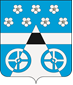 РОССИЙСКАЯ ФЕДЕРАЦИЯ
САМАРСКАЯ ОБЛАСТЬМУНИЦИПАЛЬНЫЙ РАЙОН ВолжскийСОБРАНИЕ ПРЕДСТАВИТЕЛЕЙ СЕЛЬСКОГО ПОСЕЛЕНИЯ ЛопатиноТретьего   созываРЕШЕНИЕот  16 августа  2018 года                       № 132                              с. ЛопатиноОб исполнении бюджета сельского поселения Лопатиномуниципального района ВолжскийСамарской области за 1 полугодие 2018 год                           Руководствуясь Бюджетным кодексом Российской Федерации , Федеральным законом от 06.10.2003 г. № 131-ФЗ «  Об общих принципах организации местного самоуправления в Российской Федерации», Уставом сельского поселения Лопатино и Решением № 138 от 25.11.2014г.   « Об утверждении положения о бюджетном устройстве и бюджетном процессе в сельском поселении Лопатино муниципального района Волжский Самарской области», Собрание Представителей сельского поселения Лопатино:РЕШИЛО:Утвердить отчет об исполнении бюджета сельского поселения Лопатино муниципального района Волжский Самарской области за 1 полугодие 2018 год ( приложение № 1,2 ).Опубликовать данное решение в средствах массовой информации     ( газета « Волжская новь») и на официальном сайте Интернет.  3.  Контроль за исполнением настоящего Решения возложить на Главу     сельского поселения Лопатино.Глава сельского поселения Лопатино муниципального района Волжский Самарской области                                                                     В.Л.ЖуковПредседатель Собрания Представителей Сельского поселения Лопатино                                                                                                                                       муниципального района Волжский                                                       Самарской области                                                                     А.И.АндреяновОТЧЕТ ОБ ИСПОЛНЕНИИ БЮДЖЕТАОТЧЕТ ОБ ИСПОЛНЕНИИ БЮДЖЕТАОТЧЕТ ОБ ИСПОЛНЕНИИ БЮДЖЕТАОТЧЕТ ОБ ИСПОЛНЕНИИ БЮДЖЕТАОТЧЕТ ОБ ИСПОЛНЕНИИ БЮДЖЕТАОТЧЕТ ОБ ИСПОЛНЕНИИ БЮДЖЕТАОТЧЕТ ОБ ИСПОЛНЕНИИ БЮДЖЕТАОТЧЕТ ОБ ИСПОЛНЕНИИ БЮДЖЕТАОТЧЕТ ОБ ИСПОЛНЕНИИ БЮДЖЕТАОТЧЕТ ОБ ИСПОЛНЕНИИ БЮДЖЕТАОТЧЕТ ОБ ИСПОЛНЕНИИ БЮДЖЕТАКОДЫКОДЫФорма по ОКУДФорма по ОКУД05031170503117на 1 июля 2018 г.на 1 июля 2018 г.на 1 июля 2018 г.на 1 июля 2018 г.на 1 июля 2018 г.на 1 июля 2018 г.ДатаДата01.07.201801.07.2018по ОКПОпо ОКПО7916664379166643Наименование
финансового органаАдминистрация сельского поселения Лопатино муниципального района Волжский самарской областиАдминистрация сельского поселения Лопатино муниципального района Волжский самарской областиАдминистрация сельского поселения Лопатино муниципального района Волжский самарской областиАдминистрация сельского поселения Лопатино муниципального района Волжский самарской областиАдминистрация сельского поселения Лопатино муниципального района Волжский самарской областиАдминистрация сельского поселения Лопатино муниципального района Волжский самарской областиГлава по БКГлава по БК263263Наименование публично-правового образованияСельское поселение ЛопатиноСельское поселение ЛопатиноСельское поселение ЛопатиноСельское поселение ЛопатиноСельское поселение ЛопатиноСельское поселение Лопатинопо ОКТМОпо ОКТМО3661442136614421Периодичность:месячная, квартальная, годоваямесячная, квартальная, годоваямесячная, квартальная, годоваямесячная, квартальная, годоваямесячная, квартальная, годоваямесячная, квартальная, годоваяЕдиница измерения:руб.руб.руб.руб.руб.руб.3833831. Доходы бюджета1. Доходы бюджета1. Доходы бюджета1. Доходы бюджета1. Доходы бюджета1. Доходы бюджета1. Доходы бюджета1. Доходы бюджета1. Доходы бюджета1. Доходы бюджета1. Доходы бюджетаНаименование показателяКод строкиКод строкиКод дохода по бюджетной классификацииКод дохода по бюджетной классификацииУтвержденные бюджетные назначенияУтвержденные бюджетные назначенияИсполненоИсполненоНеисполненные назначенияНеисполненные назначения12233445566Доходы бюджета - ВСЕГО: 
В том числе:010010XX216 211 858,00216 211 858,0020 494 354,3820 494 354,38195 717 503,62195 717 503,62НАЛОГОВЫЕ И НЕНАЛОГОВЫЕ ДОХОДЫ010010000 10000000000000000000 1000000000000000060 931 480,0060 931 480,0018 258 994,3818 258 994,3842 672 485,6242 672 485,62НАЛОГИ НА ПРИБЫЛЬ, ДОХОДЫ010010000 10100000000000000000 1010000000000000023 400 000,0023 400 000,009 257 543,529 257 543,5214 142 456,4814 142 456,48Налог на доходы физических лиц010010000 10102000010000110000 1010200001000011023 400 000,0023 400 000,009 257 543,529 257 543,5214 142 456,4814 142 456,48Налог на доходы физических лиц с доходов, источником которых является налоговый агент, за исключением доходов, в отношении которых исчисление и уплата налога осуществляются в соответствии со статьями 227, 227.1 и 228 Налогового кодекса Российской Федерации010010182 10102010010000110182 1010201001000011019 000 000,0019 000 000,009 221 686,889 221 686,889 778 313,129 778 313,12Налог на доходы физических лиц с доходов, полученных от осуществления деятельности физическими лицами, зарегистрированными в качестве индивидуальных предпринимателей, нотариусов, занимающихся частной практикой, адвокатов, учредивших адвокатские кабинеты, и других лиц, занимающихся частной практикой в соответствии со статьей 227 Налогового кодекса Российской Федерации010010182 10102020010000110182 1010202001000011050 000,0050 000,0016 800,3016 800,3033 199,7033 199,70Налог на доходы физических лиц с доходов, полученных физическими лицами в соответствии со статьей 228 Налогового кодекса Российской Федерации010010182 10102030010000110182 101020300100001104 350 000,004 350 000,0019 056,3419 056,344 330 943,664 330 943,66НАЛОГИ НА ТОВАРЫ (РАБОТЫ, УСЛУГИ), РЕАЛИЗУЕМЫЕ НА ТЕРРИТОРИИ РОССИЙСКОЙ ФЕДЕРАЦИИ010010000 10300000000000000000 103000000000000002 973 000,002 973 000,001 212 437,991 212 437,991 760 562,011 760 562,01Акцизы по подакцизным товарам (продукции), производимым на территории Российской Федерации010010000 10302000010000110000 103020000100001102 973 000,002 973 000,001 212 437,991 212 437,991 760 562,011 760 562,01Доходы от уплаты акцизов на дизельное топливо, подлежащие распределению между бюджетами субъектов Российской Федерации и местными бюджетами с учетом установленных дифференцированных нормативов отчислений в местные бюджеты010010100 10302230010000110100 103022300100001101 120 000,001 120 000,00525 444,92525 444,92594 555,08594 555,08Доходы от уплаты акцизов на моторные масла для дизельных и (или) карбюраторных (инжекторных) двигателей, подлежащие распределению между бюджетами субъектов Российской Федерации и местными бюджетами с учетом установленных дифференцированных нормативов отчислений в местные бюджеты010010100 10302240010000110100 1030224001000011013 000,0013 000,003 983,313 983,319 016,699 016,69Доходы от уплаты акцизов на автомобильный бензин, подлежащие распределению между бюджетами субъектов Российской Федерации и местными бюджетами с учетом установленных дифференцированных нормативов отчислений в местные бюджеты010010100 10302250010000110100 103022500100001101 840 000,001 840 000,00792 181,66792 181,661 047 818,341 047 818,34Доходы от уплаты акцизов на прямогонный бензин, подлежащие распределению между бюджетами субъектов Российской Федерации и местными бюджетами с учетом установленных дифференцированных нормативов отчислений в местные бюджеты010010100 10302260010000110100 103022600100001100,000,00-109 171,90-109 171,900,000,00НАЛОГИ НА СОВОКУПНЫЙ ДОХОД010010000 10500000000000000000 1050000000000000080 000,0080 000,0028 184,2028 184,2051 815,8051 815,80Единый сельскохозяйственный налог010010000 10503000010000110000 1050300001000011080 000,0080 000,0028 184,2028 184,2051 815,8051 815,80Единый сельскохозяйственный налог010010182 10503010010000110182 1050301001000011080 000,0080 000,0028 184,2028 184,2051 815,8051 815,80НАЛОГИ НА ИМУЩЕСТВО010010000 10600000000000000000 1060000000000000034 429 480,0034 429 480,007 601 783,427 601 783,4226 827 696,5826 827 696,58Налог на имущество физических лиц010010000 10601000000000110000 10601000000000110280 480,00280 480,00214 659,86214 659,8665 820,1465 820,14Налог на имущество физических лиц, взимаемый по ставкам, применяемым к объектам налогообложения, расположенным в границах сельских поселений010010182 10601030100000110182 10601030100000110280 480,00280 480,00214 659,86214 659,8665 820,1465 820,14Земельный налог010010000 10606000000000110000 1060600000000011034 149 000,0034 149 000,007 387 123,567 387 123,5626 761 876,4426 761 876,44Земельный налог с организаций010010000 10606030000000110000 1060603000000011029 149 000,0029 149 000,006 023 092,886 023 092,8823 125 907,1223 125 907,12Земельный налог с организаций, обладающих земельным участком, расположенным в границах сельских поселений010010182 10606033100000110182 1060603310000011029 149 000,0029 149 000,006 023 092,886 023 092,8823 125 907,1223 125 907,12Земельный налог с физических лиц010010000 10606040000000110000 106060400000001105 000 000,005 000 000,001 364 030,681 364 030,683 635 969,323 635 969,32Земельный налог с физических лиц, обладающих земельным участком, расположенным в границах сельских поселений010010182 10606043100000110182 106060431000001105 000 000,005 000 000,001 364 030,681 364 030,683 635 969,323 635 969,32ГОСУДАРСТВЕННАЯ ПОШЛИНА010010000 10800000000000000000 1080000000000000010 000,0010 000,003 200,003 200,006 800,006 800,00Государственная пошлина за совершение нотариальных действий (за исключением действий, совершаемых консульскими учреждениями Российской Федерации)010010000 10804000010000110000 1080400001000011010 000,0010 000,003 200,003 200,006 800,006 800,00Государственная пошлина за совершение нотариальных действий должностными лицами органов местного самоуправления, уполномоченными в соответствии с законодательными актами Российской Федерации на совершение нотариальных действий010010263 10804020010000110263 1080402001000011010 000,0010 000,003 200,003 200,006 800,006 800,00ДОХОДЫ ОТ ИСПОЛЬЗОВАНИЯ ИМУЩЕСТВА, НАХОДЯЩЕГОСЯ В ГОСУДАРСТВЕННОЙ И МУНИЦИПАЛЬНОЙ СОБСТВЕННОСТИ010010000 11100000000000000000 1110000000000000039 000,0039 000,00152 845,25152 845,250,000,00Доходы, получаемые в виде арендной либо иной платы за передачу в возмездное пользование государственного и муниципального имущества (за исключением имущества бюджетных и автономных учреждений, а также имущества государственных и муниципальных унитарных предприятий, в том числе казенных)010010000 11105000000000120000 111050000000001200,000,0044 688,0344 688,030,000,00Доходы, получаемые в виде арендной платы за земли после разграничения государственной собственности на землю, а также средства от продажи права на заключение договоров аренды указанных земельных участков (за исключением земельных участков бюджетных и автономных учреждений)010010000 11105020000000120000 111050200000001200,000,0044 688,0344 688,030,000,00Доходы, получаемые в виде арендной платы, а также средства от продажи права на заключение договоров аренды за земли, находящиеся в собственности сельских поселений (за исключением земельных участков муниципальных бюджетных и автономных учреждений)010010263 11105025100000120263 111050251000001200,000,0044 688,0344 688,030,000,00Прочие доходы от использования имущества и прав, находящихся в государственной и муниципальной собственности (за исключением имущества бюджетных и автономных учреждений, а также имущества государственных и муниципальных унитарных предприятий, в том числе казенных)010010000 11109000000000120000 1110900000000012039 000,0039 000,00108 157,22108 157,220,000,00Прочие поступления от использования имущества, находящегося в государственной и муниципальной собственности (за исключением имущества бюджетных и автономных учреждений, а также имущества государственных и муниципальных унитарных предприятий, в том числе казенных)010010000 11109040000000120000 1110904000000012039 000,0039 000,00108 157,22108 157,220,000,00Прочие поступления от использования имущества, находящегося в собственности сельских поселений (за исключением имущества муниципальных бюджетных и автономных учреждений, а также имущества муниципальных унитарных предприятий, в том числе казенных)010010263 11109045100000120263 1110904510000012039 000,0039 000,00108 157,22108 157,220,000,00ШТРАФЫ, САНКЦИИ, ВОЗМЕЩЕНИЕ УЩЕРБА010010000 11600000000000000000 116000000000000000,000,003 000,003 000,000,000,00Денежные взыскания (штрафы) за нарушение законодательства Российской Федерации о контрактной системе в сфере закупок товаров, работ, услуг для обеспечения государственных и муниципальных нужд010010000 11633000000000140000 116330000000001400,000,003 000,003 000,000,000,00Денежные взыскания (штрафы) за нарушение законодательства Российской Федерации о контрактной системе в сфере закупок товаров, работ, услуг для обеспечения государственных и муниципальных нужд для нужд сельских поселений010010000 11633050100000140000 116330501000001400,000,003 000,003 000,000,000,00Денежные взыскания (штрафы) за нарушение законодательства Российской Федерации о контрактной системе в сфере закупок товаров, работ, услуг для обеспечения государственных и муниципальных нужд для нужд сельских поселений (федеральные государственные органы, Банк России, органы управления государственными внебюджетными фондами Российской Федерации)010010161 11633050106000140161 116330501060001400,000,003 000,003 000,000,000,00БЕЗВОЗМЕЗДНЫЕ ПОСТУПЛЕНИЯ010010000 20000000000000000000 20000000000000000155 280 378,00155 280 378,002 235 360,002 235 360,00153 045 018,00153 045 018,00БЕЗВОЗМЕЗДНЫЕ ПОСТУПЛЕНИЯ ОТ ДРУГИХ БЮДЖЕТОВ БЮДЖЕТНОЙ СИСТЕМЫ РОССИЙСКОЙ ФЕДЕРАЦИИ010010000 20200000000000000000 20200000000000000150 137 635,00150 137 635,002 235 360,002 235 360,00147 902 275,00147 902 275,00Дотации бюджетам бюджетной системы Российской Федерации010010000 20210000000000151000 202100000000001511 706 175,001 706 175,00716 060,00716 060,00990 115,00990 115,00Дотации на выравнивание бюджетной обеспеченности010010000 20215001000000151000 202150010000001511 706 175,001 706 175,00716 060,00716 060,00990 115,00990 115,00Дотации бюджетам сельских поселений на выравнивание бюджетной обеспеченности010010263 20215001100000151263 202150011000001511 706 175,001 706 175,00716 060,00716 060,00990 115,00990 115,00Субсидии бюджетам бюджетной системы Российской Федерации (межбюджетные субсидии)010010000 20220000000000151000 20220000000000151148 015 660,00148 015 660,001 103 500,001 103 500,00146 912 160,00146 912 160,00Субсидии бюджетам на строительство, модернизацию, ремонт и содержание автомобильных дорог общего пользования, в том числе дорог в поселениях (за исключением автомобильных дорог федерального значения)010010000 20220041000000151000 20220041000000151145 179 560,00145 179 560,000,000,00145 179 560,00145 179 560,00Субсидии бюджетам сельских поселений на строительство, модернизацию, ремонт и содержание автомобильных дорог общего пользования, в том числе дорог в поселениях (за исключением автомобильных дорог федерального значения)010010263 20220041100000151263 20220041100000151145 179 560,00145 179 560,000,000,00145 179 560,00145 179 560,00Прочие субсидии010010000 20229999000000151000 202299990000001512 836 100,002 836 100,001 103 500,001 103 500,001 732 600,001 732 600,00Прочие субсидии бюджетам сельских поселений010010263 20229999100000151263 202299991000001512 836 100,002 836 100,001 103 500,001 103 500,001 732 600,001 732 600,00Субвенции бюджетам бюджетной системы Российской Федерации010010000 20230000000000151000 20230000000000151415 800,00415 800,00415 800,00415 800,000,000,00Субвенции бюджетам на осуществление первичного воинского учета на территориях, где отсутствуют военные комиссариаты010010000 20235118000000151000 20235118000000151415 800,00415 800,00415 800,00415 800,000,000,00Субвенции бюджетам сельских поселений на осуществление первичного воинского учета на территориях, где отсутствуют военные комиссариаты010010263 20235118100000151263 20235118100000151415 800,00415 800,00415 800,00415 800,000,000,00ПРОЧИЕ БЕЗВОЗМЕЗДНЫЕ ПОСТУПЛЕНИЯ010010000 20700000000000000000 207000000000000005 142 743,005 142 743,000,000,005 142 743,005 142 743,00Прочие безвозмездные поступления в бюджеты сельских поселений010010000 20705000100000180000 207050001000001805 142 743,005 142 743,000,000,005 142 743,005 142 743,00Безвозмездные поступления от физических и юридических лиц на финансовое обеспечение дорожной деятельности, в том числе добровольных пожертвований, в отношении автомобильных дорог общего пользования местного значения сельских поселений010010263 20705010100000180263 207050101000001805 142 743,005 142 743,000,000,005 142 743,005 142 743,002. Расходы бюджета2. Расходы бюджета2. Расходы бюджета2. Расходы бюджета2. Расходы бюджета2. Расходы бюджета2. Расходы бюджета2. Расходы бюджета2. Расходы бюджета2. Расходы бюджета2. Расходы бюджета2. Расходы бюджета2. Расходы бюджетаНаименование показателяНаименование показателяКод строкиКод строкиКод расхода по бюджетной классификацииКод расхода по бюджетной классификацииУтвержденные бюджетные назначенияУтвержденные бюджетные назначенияИсполненоИсполненоНеисполненные назначенияНеисполненные назначенияНеисполненные назначения1122334455666Расходы бюджета - ВСЕГО 
В том числе:Расходы бюджета - ВСЕГО 
В том числе:200200XX217 800 670,22217 800 670,2220 947 718,1020 947 718,10196 852 952,12196 852 952,12196 852 952,12ОБЩЕГОСУДАРСТВЕННЫЕ ВОПРОСЫОБЩЕГОСУДАРСТВЕННЫЕ ВОПРОСЫ200200000 0100 0000000000 000000 0100 0000000000 00023 709 704,2223 709 704,227 815 393,417 815 393,4115 894 310,8115 894 310,8115 894 310,81Функционирование высшего должностного лица субъекта Российской Федерации и муниципального образованияФункционирование высшего должностного лица субъекта Российской Федерации и муниципального образования200200000 0102 0000000000 000000 0102 0000000000 0001 198 500,001 198 500,00286 171,13286 171,13912 328,87912 328,87912 328,87Непрограммные направления расходов местного бюджетаНепрограммные направления расходов местного бюджета200200000 0102 9000000000 000000 0102 9000000000 0001 198 500,001 198 500,00286 171,13286 171,13912 328,87912 328,87912 328,87Непрограммные направления расходов местного бюджета в области общегосударственных вопросов, национальной обороны, национальной безопасности и правоохранительной деятельности, а также в сфере средств массовой информации, обслуживания муниципального долга и межбюджетных трансфертовНепрограммные направления расходов местного бюджета в области общегосударственных вопросов, национальной обороны, национальной безопасности и правоохранительной деятельности, а также в сфере средств массовой информации, обслуживания муниципального долга и межбюджетных трансфертов200200000 0102 9010000000 000000 0102 9010000000 0001 198 500,001 198 500,00286 171,13286 171,13912 328,87912 328,87912 328,87Расходы на обеспечение выполнения функций муниципальными органами в рамках непрограммных направлений расходов местного бюджета в области общегосударственных вопросов, национальной обороны, национальной безопасности и правоохранительной деятельности, а также в сфере средств массовой информации, обслуживания муниципального долга и межбюджетных трансфертовРасходы на обеспечение выполнения функций муниципальными органами в рамках непрограммных направлений расходов местного бюджета в области общегосударственных вопросов, национальной обороны, национальной безопасности и правоохранительной деятельности, а также в сфере средств массовой информации, обслуживания муниципального долга и межбюджетных трансфертов200200000 0102 9010011000 000000 0102 9010011000 0001 198 500,001 198 500,00286 171,13286 171,13912 328,87912 328,87912 328,87Расходы на выплаты персоналу в целях обеспечения выполнения функций государственными (муниципальными) органами, казенными учреждениями, органами управления государственными внебюджетными фондамиРасходы на выплаты персоналу в целях обеспечения выполнения функций государственными (муниципальными) органами, казенными учреждениями, органами управления государственными внебюджетными фондами200200000 0102 9010011000 100000 0102 9010011000 1001 198 500,001 198 500,00286 171,13286 171,13912 328,87912 328,87912 328,87Расходы на выплаты персоналу государственных (муниципальных) органовРасходы на выплаты персоналу государственных (муниципальных) органов200200000 0102 9010011000 120000 0102 9010011000 1201 198 500,001 198 500,00286 171,13286 171,13912 328,87912 328,87912 328,87Фонд оплаты труда государственных (муниципальных) органовФонд оплаты труда государственных (муниципальных) органов200200263 0102 9010011000 121263 0102 9010011000 121920 500,00920 500,00226 502,86226 502,86693 997,14693 997,14693 997,14Взносы по обязательному социальному страхованию на выплаты денежного содержания и иные выплаты работникам государственных (муниципальных) органовВзносы по обязательному социальному страхованию на выплаты денежного содержания и иные выплаты работникам государственных (муниципальных) органов200200263 0102 9010011000 129263 0102 9010011000 129278 000,00278 000,0059 668,2759 668,27218 331,73218 331,73218 331,73Функционирование законодательных (представительных) органов государственной власти и представительных органов муниципальных образованийФункционирование законодательных (представительных) органов государственной власти и представительных органов муниципальных образований200200000 0103 0000000000 000000 0103 0000000000 000871 500,00871 500,00341 725,84341 725,84529 774,16529 774,16529 774,16Непрограммные направления расходов местного бюджетаНепрограммные направления расходов местного бюджета200200000 0103 9000000000 000000 0103 9000000000 000871 500,00871 500,00341 725,84341 725,84529 774,16529 774,16529 774,16Непрограммные направления расходов местного бюджета в области общегосударственных вопросов, национальной обороны, национальной безопасности и правоохранительной деятельности, а также в сфере средств массовой информации, обслуживания муниципального долга и межбюджетных трансфертовНепрограммные направления расходов местного бюджета в области общегосударственных вопросов, национальной обороны, национальной безопасности и правоохранительной деятельности, а также в сфере средств массовой информации, обслуживания муниципального долга и межбюджетных трансфертов200200000 0103 9010000000 000000 0103 9010000000 000871 500,00871 500,00341 725,84341 725,84529 774,16529 774,16529 774,16Расходы на обеспечение выполнения функций муниципальными органами в рамках непрограммных направлений расходов местного бюджета в области общегосударственных вопросов, национальной обороны, национальной безопасности и правоохранительной деятельности, а также в сфере средств массовой информации, обслуживания муниципального долга и межбюджетных трансфертовРасходы на обеспечение выполнения функций муниципальными органами в рамках непрограммных направлений расходов местного бюджета в области общегосударственных вопросов, национальной обороны, национальной безопасности и правоохранительной деятельности, а также в сфере средств массовой информации, обслуживания муниципального долга и межбюджетных трансфертов200200000 0103 9010011000 000000 0103 9010011000 000871 500,00871 500,00341 725,84341 725,84529 774,16529 774,16529 774,16Расходы на выплаты персоналу в целях обеспечения выполнения функций государственными (муниципальными) органами, казенными учреждениями, органами управления государственными внебюджетными фондамиРасходы на выплаты персоналу в целях обеспечения выполнения функций государственными (муниципальными) органами, казенными учреждениями, органами управления государственными внебюджетными фондами200200000 0103 9010011000 100000 0103 9010011000 100871 500,00871 500,00341 725,84341 725,84529 774,16529 774,16529 774,16Расходы на выплаты персоналу государственных (муниципальных) органовРасходы на выплаты персоналу государственных (муниципальных) органов200200000 0103 9010011000 120000 0103 9010011000 120871 500,00871 500,00341 725,84341 725,84529 774,16529 774,16529 774,16Фонд оплаты труда государственных (муниципальных) органовФонд оплаты труда государственных (муниципальных) органов200200263 0103 9010011000 121263 0103 9010011000 121669 300,00669 300,00277 341,23277 341,23391 958,77391 958,77391 958,77Взносы по обязательному социальному страхованию на выплаты денежного содержания и иные выплаты работникам государственных (муниципальных) органовВзносы по обязательному социальному страхованию на выплаты денежного содержания и иные выплаты работникам государственных (муниципальных) органов200200263 0103 9010011000 129263 0103 9010011000 129202 200,00202 200,0064 384,6164 384,61137 815,39137 815,39137 815,39Функционирование Правительства Российской Федерации, высших исполнительных органов государственной власти субъектов Российской Федерации, местных администрацийФункционирование Правительства Российской Федерации, высших исполнительных органов государственной власти субъектов Российской Федерации, местных администраций200200000 0104 0000000000 000000 0104 0000000000 0006 870 000,006 870 000,002 621 105,642 621 105,644 248 894,364 248 894,364 248 894,36Непрограммные направления расходов местного бюджетаНепрограммные направления расходов местного бюджета200200000 0104 9000000000 000000 0104 9000000000 0006 870 000,006 870 000,002 621 105,642 621 105,644 248 894,364 248 894,364 248 894,36Непрограммные направления расходов местного бюджета в области общегосударственных вопросов, национальной обороны, национальной безопасности и правоохранительной деятельности, а также в сфере средств массовой информации, обслуживания муниципального долга и межбюджетных трансфертовНепрограммные направления расходов местного бюджета в области общегосударственных вопросов, национальной обороны, национальной безопасности и правоохранительной деятельности, а также в сфере средств массовой информации, обслуживания муниципального долга и межбюджетных трансфертов200200000 0104 9010000000 000000 0104 9010000000 0006 870 000,006 870 000,002 621 105,642 621 105,644 248 894,364 248 894,364 248 894,36Расходы на обеспечение выполнения функций муниципальными органами в рамках непрограммных направлений расходов местного бюджета в области общегосударственных вопросов, национальной обороны, национальной безопасности и правоохранительной деятельности, а также в сфере средств массовой информации, обслуживания муниципального долга и межбюджетных трансфертовРасходы на обеспечение выполнения функций муниципальными органами в рамках непрограммных направлений расходов местного бюджета в области общегосударственных вопросов, национальной обороны, национальной безопасности и правоохранительной деятельности, а также в сфере средств массовой информации, обслуживания муниципального долга и межбюджетных трансфертов200200000 0104 9010011000 000000 0104 9010011000 0006 870 000,006 870 000,002 621 105,642 621 105,644 248 894,364 248 894,364 248 894,36Расходы на выплаты персоналу в целях обеспечения выполнения функций государственными (муниципальными) органами, казенными учреждениями, органами управления государственными внебюджетными фондамиРасходы на выплаты персоналу в целях обеспечения выполнения функций государственными (муниципальными) органами, казенными учреждениями, органами управления государственными внебюджетными фондами200200000 0104 9010011000 100000 0104 9010011000 1005 098 000,005 098 000,001 973 023,531 973 023,533 124 976,473 124 976,473 124 976,47Расходы на выплаты персоналу государственных (муниципальных) органовРасходы на выплаты персоналу государственных (муниципальных) органов200200000 0104 9010011000 120000 0104 9010011000 1205 098 000,005 098 000,001 973 023,531 973 023,533 124 976,473 124 976,473 124 976,47Фонд оплаты труда государственных (муниципальных) органовФонд оплаты труда государственных (муниципальных) органов200200263 0104 9010011000 121263 0104 9010011000 1213 915 000,003 915 000,001 556 396,681 556 396,682 358 603,322 358 603,322 358 603,32Взносы по обязательному социальному страхованию на выплаты денежного содержания и иные выплаты работникам государственных (муниципальных) органовВзносы по обязательному социальному страхованию на выплаты денежного содержания и иные выплаты работникам государственных (муниципальных) органов200200263 0104 9010011000 129263 0104 9010011000 1291 183 000,001 183 000,00416 626,85416 626,85766 373,15766 373,15766 373,15Закупка товаров, работ и услуг для обеспечения государственных (муниципальных) нуждЗакупка товаров, работ и услуг для обеспечения государственных (муниципальных) нужд200200000 0104 9010011000 200000 0104 9010011000 2001 452 000,001 452 000,00645 532,00645 532,00806 468,00806 468,00806 468,00Иные закупки товаров, работ и услуг для обеспечения государственных (муниципальных) нуждИные закупки товаров, работ и услуг для обеспечения государственных (муниципальных) нужд200200000 0104 9010011000 240000 0104 9010011000 2401 452 000,001 452 000,00645 532,00645 532,00806 468,00806 468,00806 468,00Прочая закупка товаров, работ и услугПрочая закупка товаров, работ и услуг200200263 0104 9010011000 244263 0104 9010011000 2441 452 000,001 452 000,00645 532,00645 532,00806 468,00806 468,00806 468,00Иные бюджетные ассигнованияИные бюджетные ассигнования200200000 0104 9010011000 800000 0104 9010011000 800320 000,00320 000,002 550,112 550,11317 449,89317 449,89317 449,89Уплата налогов, сборов и иных платежейУплата налогов, сборов и иных платежей200200000 0104 9010011000 850000 0104 9010011000 850320 000,00320 000,002 550,112 550,11317 449,89317 449,89317 449,89Уплата налога на имущество организаций и земельного налогаУплата налога на имущество организаций и земельного налога200200263 0104 9010011000 851263 0104 9010011000 851100 000,00100 000,000,000,00100 000,00100 000,00100 000,00Уплата прочих налогов, сборовУплата прочих налогов, сборов200200263 0104 9010011000 852263 0104 9010011000 852100 000,00100 000,000,000,00100 000,00100 000,00100 000,00Уплата иных платежейУплата иных платежей200200263 0104 9010011000 853263 0104 9010011000 853120 000,00120 000,002 550,112 550,11117 449,89117 449,89117 449,89Резервные фондыРезервные фонды200200000 0111 0000000000 000000 0111 0000000000 000500 000,00500 000,000,000,00500 000,00500 000,00500 000,00Непрограммные направления расходов местного бюджетаНепрограммные направления расходов местного бюджета200200000 0111 9000000000 000000 0111 9000000000 000500 000,00500 000,000,000,00500 000,00500 000,00500 000,00Непрограммные направления расходов местного бюджета в области общегосударственных вопросов, национальной обороны, национальной безопасности и правоохранительной деятельности, а также в сфере средств массовой информации, обслуживания муниципального долга и межбюджетных трансфертовНепрограммные направления расходов местного бюджета в области общегосударственных вопросов, национальной обороны, национальной безопасности и правоохранительной деятельности, а также в сфере средств массовой информации, обслуживания муниципального долга и межбюджетных трансфертов200200000 0111 9010000000 000000 0111 9010000000 000500 000,00500 000,000,000,00500 000,00500 000,00500 000,00Резервный фонд местной администрацииРезервный фонд местной администрации200200000 0111 9010079900 000000 0111 9010079900 000500 000,00500 000,000,000,00500 000,00500 000,00500 000,00Иные бюджетные ассигнованияИные бюджетные ассигнования200200000 0111 9010079900 800000 0111 9010079900 800500 000,00500 000,000,000,00500 000,00500 000,00500 000,00Резервные средстваРезервные средства200200263 0111 9010079900 870263 0111 9010079900 870500 000,00500 000,000,000,00500 000,00500 000,00500 000,00Другие общегосударственные вопросыДругие общегосударственные вопросы200200000 0113 0000000000 000000 0113 0000000000 00014 269 704,2214 269 704,224 566 390,804 566 390,809 703 313,429 703 313,429 703 313,42Непрограммные направления расходов местного бюджетаНепрограммные направления расходов местного бюджета200200000 0113 9000000000 000000 0113 9000000000 00014 269 704,2214 269 704,224 566 390,804 566 390,809 703 313,429 703 313,429 703 313,42Непрограммные направления расходов местного бюджета в области общегосударственных вопросов, национальной обороны, национальной безопасности и правоохранительной деятельности, а также в сфере средств массовой информации, обслуживания муниципального долга и межбюджетных трансфертовНепрограммные направления расходов местного бюджета в области общегосударственных вопросов, национальной обороны, национальной безопасности и правоохранительной деятельности, а также в сфере средств массовой информации, обслуживания муниципального долга и межбюджетных трансфертов200200000 0113 9010000000 000000 0113 9010000000 00014 269 704,2214 269 704,224 566 390,804 566 390,809 703 313,429 703 313,429 703 313,42Закупка товаров, работ и услуг для муниципальных нужд в рамках непрограммных направлений расходов местного бюджета в области общегосударственных вопросов, национальной обороны, национальной безопасности и правоохранительной деятельности, а также в сфере средств массовой информации, обслуживания муниципального долга и межбюджетных трансфертовЗакупка товаров, работ и услуг для муниципальных нужд в рамках непрограммных направлений расходов местного бюджета в области общегосударственных вопросов, национальной обороны, национальной безопасности и правоохранительной деятельности, а также в сфере средств массовой информации, обслуживания муниципального долга и межбюджетных трансфертов200200000 0113 9010020000 000000 0113 9010020000 000984 704,22984 704,22583 012,00583 012,00401 692,22401 692,22401 692,22Закупка товаров, работ и услуг для обеспечения государственных (муниципальных) нуждЗакупка товаров, работ и услуг для обеспечения государственных (муниципальных) нужд200200000 0113 9010020000 200000 0113 9010020000 200984 704,22984 704,22583 012,00583 012,00401 692,22401 692,22401 692,22Иные закупки товаров, работ и услуг для обеспечения государственных (муниципальных) нуждИные закупки товаров, работ и услуг для обеспечения государственных (муниципальных) нужд200200000 0113 9010020000 240000 0113 9010020000 240984 704,22984 704,22583 012,00583 012,00401 692,22401 692,22401 692,22Прочая закупка товаров, работ и услугПрочая закупка товаров, работ и услуг200200263 0113 9010020000 244263 0113 9010020000 244984 704,22984 704,22583 012,00583 012,00401 692,22401 692,22401 692,22Предоставление субсидий бюджетным, автономным учреждениям, некоммерческим организациям и иным юридическим лицам, индивидуальным предпринимателям, физическим лицам в рамках непрограммных направлений расходов местного бюджета в области общегосударственных вопросов, национальной обороны, национальной безопасности и правоохранительной деятельности, а также в сфере средств массовой информации, обслуживания муниципального долга и межбюджетных трансфертовПредоставление субсидий бюджетным, автономным учреждениям, некоммерческим организациям и иным юридическим лицам, индивидуальным предпринимателям, физическим лицам в рамках непрограммных направлений расходов местного бюджета в области общегосударственных вопросов, национальной обороны, национальной безопасности и правоохранительной деятельности, а также в сфере средств массовой информации, обслуживания муниципального долга и межбюджетных трансфертов200200000 0113 9010060000 000000 0113 9010060000 00012 682 000,0012 682 000,003 715 973,283 715 973,288 966 026,728 966 026,728 966 026,72Предоставление субсидий бюджетным, автономным учреждениям и иным некоммерческим организациямПредоставление субсидий бюджетным, автономным учреждениям и иным некоммерческим организациям200200000 0113 9010060000 600000 0113 9010060000 60012 682 000,0012 682 000,003 715 973,283 715 973,288 966 026,728 966 026,728 966 026,72Субсидии бюджетным учреждениямСубсидии бюджетным учреждениям200200000 0113 9010060000 610000 0113 9010060000 61012 682 000,0012 682 000,003 715 973,283 715 973,288 966 026,728 966 026,728 966 026,72Субсидии бюджетным учреждениям на финансовое обеспечение государственного (муниципального) задания на оказание государственных (муниципальных) услуг (выполнение работ)Субсидии бюджетным учреждениям на финансовое обеспечение государственного (муниципального) задания на оказание государственных (муниципальных) услуг (выполнение работ)200200263 0113 9010060000 611263 0113 9010060000 61112 532 000,0012 532 000,003 712 824,283 712 824,288 819 175,728 819 175,728 819 175,72Субсидии бюджетным учреждениям на иные целиСубсидии бюджетным учреждениям на иные цели200200263 0113 9010060000 612263 0113 9010060000 612150 000,00150 000,003 149,003 149,00146 851,00146 851,00146 851,00Межбюджетные трансфертыМежбюджетные трансферты200200000 0113 9010078210 000000 0113 9010078210 000103 000,00103 000,000,000,00103 000,00103 000,00103 000,00Межбюджетные трансфертыМежбюджетные трансферты200200000 0113 9010078210 500000 0113 9010078210 500103 000,00103 000,000,000,00103 000,00103 000,00103 000,00Иные межбюджетные трансфертыИные межбюджетные трансферты200200263 0113 9010078210 540263 0113 9010078210 540103 000,00103 000,000,000,00103 000,00103 000,00103 000,00Уплата налогов и сборов, иных платежейУплата налогов и сборов, иных платежей200200000 0113 9010094000 000000 0113 9010094000 000500 000,00500 000,00267 405,52267 405,52232 594,48232 594,48232 594,48Иные бюджетные ассигнованияИные бюджетные ассигнования200200000 0113 9010094000 800000 0113 9010094000 800500 000,00500 000,00267 405,52267 405,52232 594,48232 594,48232 594,48Уплата налогов, сборов и иных платежейУплата налогов, сборов и иных платежей200200000 0113 9010094000 850000 0113 9010094000 850500 000,00500 000,00267 405,52267 405,52232 594,48232 594,48232 594,48Уплата налога на имущество организаций и земельного налогаУплата налога на имущество организаций и земельного налога200200263 0113 9010094000 851263 0113 9010094000 851350 000,00350 000,00187 043,21187 043,21162 956,79162 956,79162 956,79Уплата иных платежейУплата иных платежей200200263 0113 9010094000 853263 0113 9010094000 853150 000,00150 000,0080 362,3180 362,3169 637,6969 637,6969 637,69НАЦИОНАЛЬНАЯ ОБОРОНАНАЦИОНАЛЬНАЯ ОБОРОНА200200000 0200 0000000000 000000 0200 0000000000 000415 800,00415 800,00154 300,42154 300,42261 499,58261 499,58261 499,58Мобилизационная и вневойсковая подготовкаМобилизационная и вневойсковая подготовка200200000 0203 0000000000 000000 0203 0000000000 000415 800,00415 800,00154 300,42154 300,42261 499,58261 499,58261 499,58Непрограммные направления расходов местного бюджетаНепрограммные направления расходов местного бюджета200200000 0203 9000000000 000000 0203 9000000000 000415 800,00415 800,00154 300,42154 300,42261 499,58261 499,58261 499,58Непрограммные направления расходов местного бюджета в области общегосударственных вопросов, национальной обороны, национальной безопасности и правоохранительной деятельности, а также в сфере средств массовой информации, обслуживания муниципального долга и межбюджетных трансфертовНепрограммные направления расходов местного бюджета в области общегосударственных вопросов, национальной обороны, национальной безопасности и правоохранительной деятельности, а также в сфере средств массовой информации, обслуживания муниципального долга и межбюджетных трансфертов200200000 0203 9010000000 000000 0203 9010000000 000415 800,00415 800,00154 300,42154 300,42261 499,58261 499,58261 499,58Осуществление первичного воинского учета на территориях, где отсутствуют военные комиссариатыОсуществление первичного воинского учета на территориях, где отсутствуют военные комиссариаты200200000 0203 9010051180 000000 0203 9010051180 000415 800,00415 800,00154 300,42154 300,42261 499,58261 499,58261 499,58Расходы на выплаты персоналу в целях обеспечения выполнения функций государственными (муниципальными) органами, казенными учреждениями, органами управления государственными внебюджетными фондамиРасходы на выплаты персоналу в целях обеспечения выполнения функций государственными (муниципальными) органами, казенными учреждениями, органами управления государственными внебюджетными фондами200200000 0203 9010051180 100000 0203 9010051180 100415 800,00415 800,00154 300,42154 300,42261 499,58261 499,58261 499,58Расходы на выплаты персоналу государственных (муниципальных) органовРасходы на выплаты персоналу государственных (муниципальных) органов200200000 0203 9010051180 120000 0203 9010051180 120415 800,00415 800,00154 300,42154 300,42261 499,58261 499,58261 499,58Фонд оплаты труда государственных (муниципальных) органовФонд оплаты труда государственных (муниципальных) органов200200263 0203 9010051180 121263 0203 9010051180 121318 266,60318 266,60120 384,51120 384,51197 882,09197 882,09197 882,09Взносы по обязательному социальному страхованию на выплаты денежного содержания и иные выплаты работникам государственных (муниципальных) органовВзносы по обязательному социальному страхованию на выплаты денежного содержания и иные выплаты работникам государственных (муниципальных) органов200200263 0203 9010051180 129263 0203 9010051180 12997 533,4097 533,4033 915,9133 915,9163 617,4963 617,4963 617,49НАЦИОНАЛЬНАЯ БЕЗОПАСНОСТЬ И ПРАВООХРАНИТЕЛЬНАЯ ДЕЯТЕЛЬНОСТЬНАЦИОНАЛЬНАЯ БЕЗОПАСНОСТЬ И ПРАВООХРАНИТЕЛЬНАЯ ДЕЯТЕЛЬНОСТЬ200200000 0300 0000000000 000000 0300 0000000000 0001 630 000,001 630 000,00165 780,50165 780,501 464 219,501 464 219,501 464 219,50Защита населения и территории от чрезвычайных ситуаций природного и техногенного характера, гражданская оборонаЗащита населения и территории от чрезвычайных ситуаций природного и техногенного характера, гражданская оборона200200000 0309 0000000000 000000 0309 0000000000 000500 000,00500 000,0050 690,5050 690,50449 309,50449 309,50449 309,50Непрограммные направления расходов местного бюджетаНепрограммные направления расходов местного бюджета200200000 0309 9000000000 000000 0309 9000000000 000500 000,00500 000,0050 690,5050 690,50449 309,50449 309,50449 309,50Непрограммные направления расходов местного бюджета в области общегосударственных вопросов, национальной обороны, национальной безопасности и правоохранительной деятельности, а также в сфере средств массовой информации, обслуживания муниципального долга и межбюджетных трансфертовНепрограммные направления расходов местного бюджета в области общегосударственных вопросов, национальной обороны, национальной безопасности и правоохранительной деятельности, а также в сфере средств массовой информации, обслуживания муниципального долга и межбюджетных трансфертов200200000 0309 9010000000 000000 0309 9010000000 000500 000,00500 000,0050 690,5050 690,50449 309,50449 309,50449 309,50Закупка товаров, работ и услуг для муниципальных нужд в рамках непрограммных направлений расходов местного бюджета в области общегосударственных вопросов, национальной обороны, национальной безопасности и правоохранительной деятельности, а также в сфере средств массовой информации, обслуживания муниципального долга и межбюджетных трансфертовЗакупка товаров, работ и услуг для муниципальных нужд в рамках непрограммных направлений расходов местного бюджета в области общегосударственных вопросов, национальной обороны, национальной безопасности и правоохранительной деятельности, а также в сфере средств массовой информации, обслуживания муниципального долга и межбюджетных трансфертов200200000 0309 9010020000 000000 0309 9010020000 000500 000,00500 000,0050 690,5050 690,50449 309,50449 309,50449 309,50Закупка товаров, работ и услуг для обеспечения государственных (муниципальных) нуждЗакупка товаров, работ и услуг для обеспечения государственных (муниципальных) нужд200200000 0309 9010020000 200000 0309 9010020000 200500 000,00500 000,0050 690,5050 690,50449 309,50449 309,50449 309,50Иные закупки товаров, работ и услуг для обеспечения государственных (муниципальных) нуждИные закупки товаров, работ и услуг для обеспечения государственных (муниципальных) нужд200200000 0309 9010020000 240000 0309 9010020000 240500 000,00500 000,0050 690,5050 690,50449 309,50449 309,50449 309,50Прочая закупка товаров, работ и услугПрочая закупка товаров, работ и услуг200200263 0309 9010020000 244263 0309 9010020000 244500 000,00500 000,0050 690,5050 690,50449 309,50449 309,50449 309,50Обеспечение пожарной безопасностиОбеспечение пожарной безопасности200200000 0310 0000000000 000000 0310 0000000000 000865 000,00865 000,0024 000,0024 000,00841 000,00841 000,00841 000,00Непрограммные направления расходов местного бюджетаНепрограммные направления расходов местного бюджета200200000 0310 9000000000 000000 0310 9000000000 000865 000,00865 000,0024 000,0024 000,00841 000,00841 000,00841 000,00Непрограммные направления расходов местного бюджета в области общегосударственных вопросов, национальной обороны, национальной безопасности и правоохранительной деятельности, а также в сфере средств массовой информации, обслуживания муниципального долга и межбюджетных трансфертовНепрограммные направления расходов местного бюджета в области общегосударственных вопросов, национальной обороны, национальной безопасности и правоохранительной деятельности, а также в сфере средств массовой информации, обслуживания муниципального долга и межбюджетных трансфертов200200000 0310 9010000000 000000 0310 9010000000 000865 000,00865 000,0024 000,0024 000,00841 000,00841 000,00841 000,00Закупка товаров, работ и услуг для муниципальных нужд в рамках непрограммных направлений расходов местного бюджета в области общегосударственных вопросов, национальной обороны, национальной безопасности и правоохранительной деятельности, а также в сфере средств массовой информации, обслуживания муниципального долга и межбюджетных трансфертовЗакупка товаров, работ и услуг для муниципальных нужд в рамках непрограммных направлений расходов местного бюджета в области общегосударственных вопросов, национальной обороны, национальной безопасности и правоохранительной деятельности, а также в сфере средств массовой информации, обслуживания муниципального долга и межбюджетных трансфертов200200000 0310 9010020000 000000 0310 9010020000 000865 000,00865 000,0024 000,0024 000,00841 000,00841 000,00841 000,00Закупка товаров, работ и услуг для обеспечения государственных (муниципальных) нуждЗакупка товаров, работ и услуг для обеспечения государственных (муниципальных) нужд200200000 0310 9010020000 200000 0310 9010020000 200865 000,00865 000,0024 000,0024 000,00841 000,00841 000,00841 000,00Иные закупки товаров, работ и услуг для обеспечения государственных (муниципальных) нуждИные закупки товаров, работ и услуг для обеспечения государственных (муниципальных) нужд200200000 0310 9010020000 240000 0310 9010020000 240865 000,00865 000,0024 000,0024 000,00841 000,00841 000,00841 000,00Прочая закупка товаров, работ и услугПрочая закупка товаров, работ и услуг200200263 0310 9010020000 244263 0310 9010020000 244865 000,00865 000,0024 000,0024 000,00841 000,00841 000,00841 000,00Другие вопросы в области национальной безопасности и правоохранительной деятельностиДругие вопросы в области национальной безопасности и правоохранительной деятельности200200000 0314 0000000000 000000 0314 0000000000 000265 000,00265 000,0091 090,0091 090,00173 910,00173 910,00173 910,00Непрограммные направления расходов местного бюджетаНепрограммные направления расходов местного бюджета200200000 0314 9000000000 000000 0314 9000000000 000265 000,00265 000,0091 090,0091 090,00173 910,00173 910,00173 910,00Непрограммные направления расходов местного бюджета в области общегосударственных вопросов, национальной обороны, национальной безопасности и правоохранительной деятельности, а также в сфере средств массовой информации, обслуживания муниципального долга и межбюджетных трансфертовНепрограммные направления расходов местного бюджета в области общегосударственных вопросов, национальной обороны, национальной безопасности и правоохранительной деятельности, а также в сфере средств массовой информации, обслуживания муниципального долга и межбюджетных трансфертов200200000 0314 9010000000 000000 0314 9010000000 000265 000,00265 000,0091 090,0091 090,00173 910,00173 910,00173 910,00Закупка товаров, работ и услуг для муниципальных нужд в рамках непрограммных направлений расходов местного бюджета в области общегосударственных вопросов, национальной обороны, национальной безопасности и правоохранительной деятельности, а также в сфере средств массовой информации, обслуживания муниципального долга и межбюджетных трансфертовЗакупка товаров, работ и услуг для муниципальных нужд в рамках непрограммных направлений расходов местного бюджета в области общегосударственных вопросов, национальной обороны, национальной безопасности и правоохранительной деятельности, а также в сфере средств массовой информации, обслуживания муниципального долга и межбюджетных трансфертов200200000 0314 9010020000 000000 0314 9010020000 00065 000,0065 000,004 050,004 050,0060 950,0060 950,0060 950,00Закупка товаров, работ и услуг для обеспечения государственных (муниципальных) нуждЗакупка товаров, работ и услуг для обеспечения государственных (муниципальных) нужд200200000 0314 9010020000 200000 0314 9010020000 20065 000,0065 000,004 050,004 050,0060 950,0060 950,0060 950,00Иные закупки товаров, работ и услуг для обеспечения государственных (муниципальных) нуждИные закупки товаров, работ и услуг для обеспечения государственных (муниципальных) нужд200200000 0314 9010020000 240000 0314 9010020000 24065 000,0065 000,004 050,004 050,0060 950,0060 950,0060 950,00Прочая закупка товаров, работ и услугПрочая закупка товаров, работ и услуг200200263 0314 9010020000 244263 0314 9010020000 24465 000,0065 000,004 050,004 050,0060 950,0060 950,0060 950,00Материальное стимулирование ДНДМатериальное стимулирование ДНД200200000 0314 9010095000 000000 0314 9010095000 000200 000,00200 000,0087 040,0087 040,00112 960,00112 960,00112 960,00Расходы на выплаты персоналу в целях обеспечения выполнения функций государственными (муниципальными) органами, казенными учреждениями, органами управления государственными внебюджетными фондамиРасходы на выплаты персоналу в целях обеспечения выполнения функций государственными (муниципальными) органами, казенными учреждениями, органами управления государственными внебюджетными фондами200200000 0314 9010095000 100000 0314 9010095000 100200 000,00200 000,0087 040,0087 040,00112 960,00112 960,00112 960,00Расходы на выплаты персоналу государственных (муниципальных) органовРасходы на выплаты персоналу государственных (муниципальных) органов200200000 0314 9010095000 120000 0314 9010095000 120200 000,00200 000,0087 040,0087 040,00112 960,00112 960,00112 960,00Иные выплаты, за исключением фонда оплаты труда государственных (муниципальных) органов, лицам, привлекаемым согласно законодательству для выполнения отдельных полномочийИные выплаты, за исключением фонда оплаты труда государственных (муниципальных) органов, лицам, привлекаемым согласно законодательству для выполнения отдельных полномочий200200263 0314 9010095000 123263 0314 9010095000 123200 000,00200 000,0087 040,0087 040,00112 960,00112 960,00112 960,00НАЦИОНАЛЬНАЯ ЭКОНОМИКАНАЦИОНАЛЬНАЯ ЭКОНОМИКА200200000 0400 0000000000 000000 0400 0000000000 000157 441 958,00157 441 958,00418 004,87418 004,87157 023 953,13157 023 953,13157 023 953,13Общеэкономические вопросыОбщеэкономические вопросы200200000 0401 0000000000 000000 0401 0000000000 000101 000,00101 000,0015 008,5715 008,5785 991,4385 991,4385 991,43Непрограммные направления расходов местного бюджетаНепрограммные направления расходов местного бюджета200200000 0401 9000000000 000000 0401 9000000000 000101 000,00101 000,0015 008,5715 008,5785 991,4385 991,4385 991,43Непрограммные направления расходов местного бюджета в области национальной экономикиНепрограммные направления расходов местного бюджета в области национальной экономики200200000 0401 9040000000 000000 0401 9040000000 000101 000,00101 000,0015 008,5715 008,5785 991,4385 991,4385 991,43Закупка товаров, работ и услуг для муниципальных нужд в рамках непрограммных направлений расходов местного бюджета в области национальной экономикиЗакупка товаров, работ и услуг для муниципальных нужд в рамках непрограммных направлений расходов местного бюджета в области национальной экономики200200000 0401 9040020000 000000 0401 9040020000 000101 000,00101 000,0015 008,5715 008,5785 991,4385 991,4385 991,43Закупка товаров, работ и услуг для обеспечения государственных (муниципальных) нуждЗакупка товаров, работ и услуг для обеспечения государственных (муниципальных) нужд200200000 0401 9040020000 200000 0401 9040020000 200101 000,00101 000,0015 008,5715 008,5785 991,4385 991,4385 991,43Иные закупки товаров, работ и услуг для обеспечения государственных (муниципальных) нуждИные закупки товаров, работ и услуг для обеспечения государственных (муниципальных) нужд200200000 0401 9040020000 240000 0401 9040020000 240101 000,00101 000,0015 008,5715 008,5785 991,4385 991,4385 991,43Прочая закупка товаров, работ и услугПрочая закупка товаров, работ и услуг200200263 0401 9040020000 244263 0401 9040020000 244101 000,00101 000,0015 008,5715 008,5785 991,4385 991,4385 991,43Сельское хозяйство и рыболовствоСельское хозяйство и рыболовство200200000 0405 0000000000 000000 0405 0000000000 000100 000,00100 000,000,000,00100 000,00100 000,00100 000,00Непрограммные направления расходов местного бюджетаНепрограммные направления расходов местного бюджета200200000 0405 9000000000 000000 0405 9000000000 000100 000,00100 000,000,000,00100 000,00100 000,00100 000,00Непрограммные направления расходов местного бюджета в области национальной экономикиНепрограммные направления расходов местного бюджета в области национальной экономики200200000 0405 9040000000 000000 0405 9040000000 000100 000,00100 000,000,000,00100 000,00100 000,00100 000,00Расходы местного бюджета за счет стимулирующих субсидий, направленные на развитие сельского хозяйстваРасходы местного бюджета за счет стимулирующих субсидий, направленные на развитие сельского хозяйства200200000 0405 90400S2003 000000 0405 90400S2003 000100 000,00100 000,000,000,00100 000,00100 000,00100 000,00Иные бюджетные ассигнованияИные бюджетные ассигнования200200000 0405 90400S2003 800000 0405 90400S2003 800100 000,00100 000,000,000,00100 000,00100 000,00100 000,00Субсидии юридическим лицам (кроме некоммерческих организаций), индивидуальным предпринимателям, физическим лицам - производителям товаров, работ, услугСубсидии юридическим лицам (кроме некоммерческих организаций), индивидуальным предпринимателям, физическим лицам - производителям товаров, работ, услуг200200000 0405 90400S2003 810000 0405 90400S2003 810100 000,00100 000,000,000,00100 000,00100 000,00100 000,00Иные субсидии юридическим лицам (кроме некоммерческих организаций), индивидуальным предпринимателям, физическим лицам - производителям товаров, работ, услугИные субсидии юридическим лицам (кроме некоммерческих организаций), индивидуальным предпринимателям, физическим лицам - производителям товаров, работ, услуг200200263 0405 90400S2003 814263 0405 90400S2003 814100 000,00100 000,000,000,00100 000,00100 000,00100 000,00ТранспортТранспорт200200000 0408 0000000000 000000 0408 0000000000 000800 000,00800 000,00212 496,30212 496,30587 503,70587 503,70587 503,70Муниципальная программа «Развитие транспортных перевозок в сельском поселении Лопатино муниципального района Волжский Самарской области на 2017-2019 годы»Муниципальная программа «Развитие транспортных перевозок в сельском поселении Лопатино муниципального района Волжский Самарской области на 2017-2019 годы»200200000 0408 7800000000 000000 0408 7800000000 000800 000,00800 000,00212 496,30212 496,30587 503,70587 503,70587 503,70Закупка товаров, работ и услуг для муниципальных нужд в рамках муниципальной программы «Развитие транспортных перевозок в сельском поселении Лопатино муниципального района Волжский Самарской области на 2017-2019 годы»Закупка товаров, работ и услуг для муниципальных нужд в рамках муниципальной программы «Развитие транспортных перевозок в сельском поселении Лопатино муниципального района Волжский Самарской области на 2017-2019 годы»200200000 0408 7800020000 000000 0408 7800020000 000100 000,00100 000,0076 396,3076 396,3023 603,7023 603,7023 603,70Закупка товаров, работ и услуг для обеспечения государственных (муниципальных) нуждЗакупка товаров, работ и услуг для обеспечения государственных (муниципальных) нужд200200000 0408 7800020000 200000 0408 7800020000 200100 000,00100 000,0076 396,3076 396,3023 603,7023 603,7023 603,70Иные закупки товаров, работ и услуг для обеспечения государственных (муниципальных) нуждИные закупки товаров, работ и услуг для обеспечения государственных (муниципальных) нужд200200000 0408 7800020000 240000 0408 7800020000 240100 000,00100 000,0076 396,3076 396,3023 603,7023 603,7023 603,70Прочая закупка товаров, работ и услугПрочая закупка товаров, работ и услуг200200263 0408 7800020000 244263 0408 7800020000 244100 000,00100 000,0076 396,3076 396,3023 603,7023 603,7023 603,70Предоставление субсидий бюджетным и автономным учреждениям, некоммерческим организациям, юридическим лицам, индивидуальным предпринимателям, физическим лицам в рамках муниципальной программы "Развитие транспортных перевозок в сельском поселении Лопатино муниципального района Волжский Самарской области на 2017-2019 годы"Предоставление субсидий бюджетным и автономным учреждениям, некоммерческим организациям, юридическим лицам, индивидуальным предпринимателям, физическим лицам в рамках муниципальной программы "Развитие транспортных перевозок в сельском поселении Лопатино муниципального района Волжский Самарской области на 2017-2019 годы"200200000 0408 7800060000 000000 0408 7800060000 000700 000,00700 000,00136 100,00136 100,00563 900,00563 900,00563 900,00Предоставление субсидий бюджетным, автономным учреждениям и иным некоммерческим организациямПредоставление субсидий бюджетным, автономным учреждениям и иным некоммерческим организациям200200000 0408 7800060000 600000 0408 7800060000 600700 000,00700 000,00136 100,00136 100,00563 900,00563 900,00563 900,00Субсидии бюджетным учреждениямСубсидии бюджетным учреждениям200200000 0408 7800060000 610000 0408 7800060000 610700 000,00700 000,00136 100,00136 100,00563 900,00563 900,00563 900,00Субсидии бюджетным учреждениям на финансовое обеспечение государственного (муниципального) задания на оказание государственных (муниципальных) услуг (выполнение работ)Субсидии бюджетным учреждениям на финансовое обеспечение государственного (муниципального) задания на оказание государственных (муниципальных) услуг (выполнение работ)200200263 0408 7800060000 611263 0408 7800060000 611700 000,00700 000,00136 100,00136 100,00563 900,00563 900,00563 900,00Дорожное хозяйство (дорожные фонды)Дорожное хозяйство (дорожные фонды)200200000 0409 0000000000 000000 0409 0000000000 000155 940 958,00155 940 958,0092 000,0092 000,00155 848 958,00155 848 958,00155 848 958,00Муниципальная программа "Осуществление дорожной деятельности в сельском поселении Лопатино муниципального района Волжский Самарской области на 2016-2018 годы"Муниципальная программа "Осуществление дорожной деятельности в сельском поселении Лопатино муниципального района Волжский Самарской области на 2016-2018 годы"200200000 0409 8000000000 000000 0409 8000000000 00024 173 000,0024 173 000,0092 000,0092 000,0024 081 000,0024 081 000,0024 081 000,00Подпрограмма по развитию дорожного фонда в рамках реализации Муниципальной программы "Осуществление дорожной деятельности в сельском поселении Лопатино муниципального района Волжский Самарской области на 2016-2018 годы"Подпрограмма по развитию дорожного фонда в рамках реализации Муниципальной программы "Осуществление дорожной деятельности в сельском поселении Лопатино муниципального района Волжский Самарской области на 2016-2018 годы"200200000 0409 8010000000 000000 0409 8010000000 0002 247 611,402 247 611,4092 000,0092 000,002 155 611,402 155 611,402 155 611,40Закупка товаров, работ и услуг для муниципальных нужд в рамках подпрограммы по развитию дорожного фонда муниципальной программы "Осуществление дорожной деятельности в сельском поселении Лопатино муниципального района Волжский Самарской области на 2016-2018 годы"Закупка товаров, работ и услуг для муниципальных нужд в рамках подпрограммы по развитию дорожного фонда муниципальной программы "Осуществление дорожной деятельности в сельском поселении Лопатино муниципального района Волжский Самарской области на 2016-2018 годы"200200000 0409 8010020000 000000 0409 8010020000 0002 247 611,402 247 611,4092 000,0092 000,002 155 611,402 155 611,402 155 611,40Закупка товаров, работ и услуг для обеспечения государственных (муниципальных) нуждЗакупка товаров, работ и услуг для обеспечения государственных (муниципальных) нужд200200000 0409 8010020000 200000 0409 8010020000 2002 247 611,402 247 611,4092 000,0092 000,002 155 611,402 155 611,402 155 611,40Иные закупки товаров, работ и услуг для обеспечения государственных (муниципальных) нуждИные закупки товаров, работ и услуг для обеспечения государственных (муниципальных) нужд200200000 0409 8010020000 240000 0409 8010020000 2402 247 611,402 247 611,4092 000,0092 000,002 155 611,402 155 611,402 155 611,40Прочая закупка товаров, работ и услугПрочая закупка товаров, работ и услуг200200263 0409 8010020000 244263 0409 8010020000 2442 247 611,402 247 611,4092 000,0092 000,002 155 611,402 155 611,402 155 611,40Подпрограмма по созданию безопасных условий для передвижения пешеходов в рамках реализации Муниципальной программы "Осуществление дорожной деятельности в сельском поселении Лопатино муниципального района Волжский Самарской области на 2016-2018 годы"Подпрограмма по созданию безопасных условий для передвижения пешеходов в рамках реализации Муниципальной программы "Осуществление дорожной деятельности в сельском поселении Лопатино муниципального района Волжский Самарской области на 2016-2018 годы"200200000 0409 8020000000 000000 0409 8020000000 0001 200 000,001 200 000,000,000,001 200 000,001 200 000,001 200 000,00Закупка товаров, работ и услуг для муниципальных нужд в рамках Подпрограммы по созданию безопасных условий для передвижения пешеходов в рамках реализации Муниципальной программы "Осуществление дорожной деятельности в сельском поселении Лопатино муниципального района Волжский Самарской области на 2016-2018 годы"Закупка товаров, работ и услуг для муниципальных нужд в рамках Подпрограммы по созданию безопасных условий для передвижения пешеходов в рамках реализации Муниципальной программы "Осуществление дорожной деятельности в сельском поселении Лопатино муниципального района Волжский Самарской области на 2016-2018 годы"200200000 0409 8020020000 000000 0409 8020020000 0001 200 000,001 200 000,000,000,001 200 000,001 200 000,001 200 000,00Закупка товаров, работ и услуг для обеспечения государственных (муниципальных) нуждЗакупка товаров, работ и услуг для обеспечения государственных (муниципальных) нужд200200000 0409 8020020000 200000 0409 8020020000 2001 200 000,001 200 000,000,000,001 200 000,001 200 000,001 200 000,00Иные закупки товаров, работ и услуг для обеспечения государственных (муниципальных) нуждИные закупки товаров, работ и услуг для обеспечения государственных (муниципальных) нужд200200000 0409 8020020000 240000 0409 8020020000 2401 200 000,001 200 000,000,000,001 200 000,001 200 000,001 200 000,00Прочая закупка товаров, работ и услугПрочая закупка товаров, работ и услуг200200263 0409 8020020000 244263 0409 8020020000 2441 200 000,001 200 000,000,000,001 200 000,001 200 000,001 200 000,00Подпрограмма по строительству, модернизации, ремонту и содержанию автомобильных дорог общего пользования, в том числе дорог в поселениях (за исключением автомобильных дорог федерального значения в рамках реализации муниципальной программы "Осуществление дорожной деятельности в сельском поселении Лопатино муниципального района Волжский Самарской области на 2016-2018 годы"Подпрограмма по строительству, модернизации, ремонту и содержанию автомобильных дорог общего пользования, в том числе дорог в поселениях (за исключением автомобильных дорог федерального значения в рамках реализации муниципальной программы "Осуществление дорожной деятельности в сельском поселении Лопатино муниципального района Волжский Самарской области на 2016-2018 годы"200200000 0409 8030000000 000000 0409 8030000000 00020 725 388,6020 725 388,600,000,0020 725 388,6020 725 388,6020 725 388,60Расходы на развитие улично-дорожной сети в рамках подпрограммы "Модернизация и развитие автомобильных дорог общего пользования местного значения в Самарской области"Расходы на развитие улично-дорожной сети в рамках подпрограммы "Модернизация и развитие автомобильных дорог общего пользования местного значения в Самарской области"200200000 0409 80300S3270 000000 0409 80300S3270 00020 725 388,6020 725 388,600,000,0020 725 388,6020 725 388,6020 725 388,60Закупка товаров, работ и услуг для обеспечения государственных (муниципальных) нуждЗакупка товаров, работ и услуг для обеспечения государственных (муниципальных) нужд200200000 0409 80300S3270 200000 0409 80300S3270 20020 725 388,6020 725 388,600,000,0020 725 388,6020 725 388,6020 725 388,60Иные закупки товаров, работ и услуг для обеспечения государственных (муниципальных) нуждИные закупки товаров, работ и услуг для обеспечения государственных (муниципальных) нужд200200000 0409 80300S3270 240000 0409 80300S3270 24020 725 388,6020 725 388,600,000,0020 725 388,6020 725 388,6020 725 388,60Прочая закупка товаров, работ и услугПрочая закупка товаров, работ и услуг200200263 0409 80300S3270 244263 0409 80300S3270 24420 725 388,6020 725 388,600,000,0020 725 388,6020 725 388,6020 725 388,60Мероприятия в рамках программы «Стимулирование жилищного строительства, в том числе строительства жилья экономического класса в Самарской области» до 2020 годаМероприятия в рамках программы «Стимулирование жилищного строительства, в том числе строительства жилья экономического класса в Самарской области» до 2020 года200200000 0409 80300S3530 000000 0409 80300S3530 000131 767 958,00131 767 958,000,000,00131 767 958,00131 767 958,00131 767 958,00Межбюджетные трансфертыМежбюджетные трансферты200200000 0409 80300S3530 500000 0409 80300S3530 500131 767 958,00131 767 958,000,000,00131 767 958,00131 767 958,00131 767 958,00Иные межбюджетные трансфертыИные межбюджетные трансферты200200263 0409 80300S3530 540263 0409 80300S3530 540131 767 958,00131 767 958,000,000,00131 767 958,00131 767 958,00131 767 958,00Другие вопросы в области национальной экономикиДругие вопросы в области национальной экономики200200000 0412 0000000000 000000 0412 0000000000 000500 000,00500 000,0098 500,0098 500,00401 500,00401 500,00401 500,00Непрограммные направления расходов местного бюджетаНепрограммные направления расходов местного бюджета200200000 0412 9000000000 000000 0412 9000000000 000500 000,00500 000,0098 500,0098 500,00401 500,00401 500,00401 500,00Непрограммные направления расходов местного бюджета в области национальной экономикиНепрограммные направления расходов местного бюджета в области национальной экономики200200000 0412 9040000000 000000 0412 9040000000 000500 000,00500 000,0098 500,0098 500,00401 500,00401 500,00401 500,00Закупка товаров, работ и услуг для муниципальных нужд в рамках непрограммных направлений расходов местного бюджета в области национальной экономикиЗакупка товаров, работ и услуг для муниципальных нужд в рамках непрограммных направлений расходов местного бюджета в области национальной экономики200200000 0412 9040020000 000000 0412 9040020000 000500 000,00500 000,0098 500,0098 500,00401 500,00401 500,00401 500,00Закупка товаров, работ и услуг для обеспечения государственных (муниципальных) нуждЗакупка товаров, работ и услуг для обеспечения государственных (муниципальных) нужд200200000 0412 9040020000 200000 0412 9040020000 200500 000,00500 000,0098 500,0098 500,00401 500,00401 500,00401 500,00Иные закупки товаров, работ и услуг для обеспечения государственных (муниципальных) нуждИные закупки товаров, работ и услуг для обеспечения государственных (муниципальных) нужд200200000 0412 9040020000 240000 0412 9040020000 240500 000,00500 000,0098 500,0098 500,00401 500,00401 500,00401 500,00Прочая закупка товаров, работ и услугПрочая закупка товаров, работ и услуг200200263 0412 9040020000 244263 0412 9040020000 244500 000,00500 000,0098 500,0098 500,00401 500,00401 500,00401 500,00ЖИЛИЩНО-КОММУНАЛЬНОЕ ХОЗЯЙСТВОЖИЛИЩНО-КОММУНАЛЬНОЕ ХОЗЯЙСТВО200200000 0500 0000000000 000000 0500 0000000000 00019 859 865,0019 859 865,007 147 427,367 147 427,3612 712 437,6412 712 437,6412 712 437,64Жилищное хозяйствоЖилищное хозяйство200200000 0501 0000000000 000000 0501 0000000000 0001 000 000,001 000 000,00232 033,74232 033,74767 966,26767 966,26767 966,26Непрограммные направления расходов местного бюджетаНепрограммные направления расходов местного бюджета200200000 0501 9000000000 000000 0501 9000000000 0001 000 000,001 000 000,00232 033,74232 033,74767 966,26767 966,26767 966,26Непрограммные направления расходов местного бюджета в сфере жилищно-коммунального хозяйстваНепрограммные направления расходов местного бюджета в сфере жилищно-коммунального хозяйства200200000 0501 9050000000 000000 0501 9050000000 0001 000 000,001 000 000,00232 033,74232 033,74767 966,26767 966,26767 966,26Закупка товаров, работ и услуг для муниципальных нужд в рамках непрограммных направлений расходов местного бюджета в сфере жилищно-коммунального хозяйстваЗакупка товаров, работ и услуг для муниципальных нужд в рамках непрограммных направлений расходов местного бюджета в сфере жилищно-коммунального хозяйства200200000 0501 9050020000 000000 0501 9050020000 0001 000 000,001 000 000,00232 033,74232 033,74767 966,26767 966,26767 966,26Закупка товаров, работ и услуг для обеспечения государственных (муниципальных) нуждЗакупка товаров, работ и услуг для обеспечения государственных (муниципальных) нужд200200000 0501 9050020000 200000 0501 9050020000 2001 000 000,001 000 000,00232 033,74232 033,74767 966,26767 966,26767 966,26Иные закупки товаров, работ и услуг для обеспечения государственных (муниципальных) нуждИные закупки товаров, работ и услуг для обеспечения государственных (муниципальных) нужд200200000 0501 9050020000 240000 0501 9050020000 2401 000 000,001 000 000,00232 033,74232 033,74767 966,26767 966,26767 966,26Закупка товаров, работ, услуг в целях капитального ремонта государственного (муниципального) имуществаЗакупка товаров, работ, услуг в целях капитального ремонта государственного (муниципального) имущества200200263 0501 9050020000 243263 0501 9050020000 243600 000,00600 000,00179 033,74179 033,74420 966,26420 966,26420 966,26Прочая закупка товаров, работ и услугПрочая закупка товаров, работ и услуг200200263 0501 9050020000 244263 0501 9050020000 244400 000,00400 000,0053 000,0053 000,00347 000,00347 000,00347 000,00Коммунальное хозяйствоКоммунальное хозяйство200200000 0502 0000000000 000000 0502 0000000000 0001 400 000,001 400 000,00240 094,35240 094,351 159 905,651 159 905,651 159 905,65Непрограммные направления расходов местного бюджетаНепрограммные направления расходов местного бюджета200200000 0502 9000000000 000000 0502 9000000000 0001 400 000,001 400 000,00240 094,35240 094,351 159 905,651 159 905,651 159 905,65Непрограммные направления расходов местного бюджета в сфере жилищно-коммунального хозяйстваНепрограммные направления расходов местного бюджета в сфере жилищно-коммунального хозяйства200200000 0502 9050000000 000000 0502 9050000000 0001 400 000,001 400 000,00240 094,35240 094,351 159 905,651 159 905,651 159 905,65Закупка товаров, работ и услуг для муниципальных нужд в рамках непрограммных направлений расходов местного бюджета в сфере жилищно-коммунального хозяйстваЗакупка товаров, работ и услуг для муниципальных нужд в рамках непрограммных направлений расходов местного бюджета в сфере жилищно-коммунального хозяйства200200000 0502 9050020000 000000 0502 9050020000 0001 400 000,001 400 000,00240 094,35240 094,351 159 905,651 159 905,651 159 905,65Закупка товаров, работ и услуг для обеспечения государственных (муниципальных) нуждЗакупка товаров, работ и услуг для обеспечения государственных (муниципальных) нужд200200000 0502 9050020000 200000 0502 9050020000 2001 400 000,001 400 000,00240 094,35240 094,351 159 905,651 159 905,651 159 905,65Иные закупки товаров, работ и услуг для обеспечения государственных (муниципальных) нуждИные закупки товаров, работ и услуг для обеспечения государственных (муниципальных) нужд200200000 0502 9050020000 240000 0502 9050020000 2401 400 000,001 400 000,00240 094,35240 094,351 159 905,651 159 905,651 159 905,65Прочая закупка товаров, работ и услугПрочая закупка товаров, работ и услуг200200263 0502 9050020000 244263 0502 9050020000 2441 400 000,001 400 000,00240 094,35240 094,351 159 905,651 159 905,651 159 905,65БлагоустройствоБлагоустройство200200000 0503 0000000000 000000 0503 0000000000 00017 459 865,0017 459 865,006 675 299,276 675 299,2710 784 565,7310 784 565,7310 784 565,73Муниципальной программы «Развитие благоустройства населенных пунктов сельского поселения Лопатино муниципального района Волжский Самарской области на 2017-2019 годы»Муниципальной программы «Развитие благоустройства населенных пунктов сельского поселения Лопатино муниципального района Волжский Самарской области на 2017-2019 годы»200200000 0503 7600000000 000000 0503 7600000000 00017 165 762,7217 165 762,726 625 299,276 625 299,2710 540 463,4510 540 463,4510 540 463,45подпрограмма по уличному освещению в рамках реализации программы «Развитие благоустройства населенных пунктов сельского поселения Лопатино муниципального района Волжский Самарской области на 2017-2019 годы»подпрограмма по уличному освещению в рамках реализации программы «Развитие благоустройства населенных пунктов сельского поселения Лопатино муниципального района Волжский Самарской области на 2017-2019 годы»200200000 0503 7610000000 000000 0503 7610000000 0004 448 365,004 448 365,002 419 549,532 419 549,532 028 815,472 028 815,472 028 815,47Закупка товаров, работ и услуг для муниципальных нужд в рамках подпрограммы по уличному освещению в рамках реализации программы «Развитие благоустройства населенных пунктов сельского поселения Лопатино муниципального района Волжский Самарской области на 2017-2019 годы»Закупка товаров, работ и услуг для муниципальных нужд в рамках подпрограммы по уличному освещению в рамках реализации программы «Развитие благоустройства населенных пунктов сельского поселения Лопатино муниципального района Волжский Самарской области на 2017-2019 годы»200200000 0503 7610020000 000000 0503 7610020000 000700 000,00700 000,00395 022,16395 022,16304 977,84304 977,84304 977,84Закупка товаров, работ и услуг для обеспечения государственных (муниципальных) нуждЗакупка товаров, работ и услуг для обеспечения государственных (муниципальных) нужд200200000 0503 7610020000 200000 0503 7610020000 200700 000,00700 000,00395 022,16395 022,16304 977,84304 977,84304 977,84Иные закупки товаров, работ и услуг для обеспечения государственных (муниципальных) нуждИные закупки товаров, работ и услуг для обеспечения государственных (муниципальных) нужд200200000 0503 7610020000 240000 0503 7610020000 240700 000,00700 000,00395 022,16395 022,16304 977,84304 977,84304 977,84Прочая закупка товаров, работ и услугПрочая закупка товаров, работ и услуг200200263 0503 7610020000 244263 0503 7610020000 244700 000,00700 000,00395 022,16395 022,16304 977,84304 977,84304 977,84Предоставление субсидий бюджетным и автономным учреждениям, некоммерческим организациям и иным юридическим лицам , индивидуальным предпринимателям, физическим лицам в рамках подпрограммы по уличному освещению для реализации Муниципальной программы «Развитие благоустройства населенных пунктов сельского поселения Лопатино муниципального района Волжский Самарской области на 2017-2019 годы»Предоставление субсидий бюджетным и автономным учреждениям, некоммерческим организациям и иным юридическим лицам , индивидуальным предпринимателям, физическим лицам в рамках подпрограммы по уличному освещению для реализации Муниципальной программы «Развитие благоустройства населенных пунктов сельского поселения Лопатино муниципального района Волжский Самарской области на 2017-2019 годы»200200000 0503 7610060000 000000 0503 7610060000 0003 748 365,003 748 365,002 024 527,372 024 527,371 723 837,631 723 837,631 723 837,63Предоставление субсидий бюджетным, автономным учреждениям и иным некоммерческим организациямПредоставление субсидий бюджетным, автономным учреждениям и иным некоммерческим организациям200200000 0503 7610060000 600000 0503 7610060000 6003 748 365,003 748 365,002 024 527,372 024 527,371 723 837,631 723 837,631 723 837,63Субсидии бюджетным учреждениямСубсидии бюджетным учреждениям200200000 0503 7610060000 610000 0503 7610060000 6103 748 365,003 748 365,002 024 527,372 024 527,371 723 837,631 723 837,631 723 837,63Субсидии бюджетным учреждениям на финансовое обеспечение государственного (муниципального) задания на оказание государственных (муниципальных) услуг (выполнение работ)Субсидии бюджетным учреждениям на финансовое обеспечение государственного (муниципального) задания на оказание государственных (муниципальных) услуг (выполнение работ)200200263 0503 7610060000 611263 0503 7610060000 6113 748 365,003 748 365,002 024 527,372 024 527,371 723 837,631 723 837,631 723 837,63Подпрограмма по содержанию дорог в рамках реализации программы «Развитие благоустройства населенных пунктов сельского поселения Лопатино муниципального района Волжский Самарской области на 2017-2019 годы»Подпрограмма по содержанию дорог в рамках реализации программы «Развитие благоустройства населенных пунктов сельского поселения Лопатино муниципального района Волжский Самарской области на 2017-2019 годы»200200000 0503 7620000000 000000 0503 7620000000 0006 000 000,006 000 000,00700 139,76700 139,765 299 860,245 299 860,245 299 860,24Закупка товаров, работ и услуг для муниципальных нужд в рамках подпрограммы по содержанию дорог в рамках реализации программы «Развитие благоустройства населенных пунктов сельского поселения Лопатино муниципального района Волжский Самарской области на 2017-2019 годы»Закупка товаров, работ и услуг для муниципальных нужд в рамках подпрограммы по содержанию дорог в рамках реализации программы «Развитие благоустройства населенных пунктов сельского поселения Лопатино муниципального района Волжский Самарской области на 2017-2019 годы»200200000 0503 7620020000 000000 0503 7620020000 0002 600 000,002 600 000,002 416,002 416,002 597 584,002 597 584,002 597 584,00Закупка товаров, работ и услуг для обеспечения государственных (муниципальных) нуждЗакупка товаров, работ и услуг для обеспечения государственных (муниципальных) нужд200200000 0503 7620020000 200000 0503 7620020000 2002 600 000,002 600 000,002 416,002 416,002 597 584,002 597 584,002 597 584,00Иные закупки товаров, работ и услуг для обеспечения государственных (муниципальных) нуждИные закупки товаров, работ и услуг для обеспечения государственных (муниципальных) нужд200200000 0503 7620020000 240000 0503 7620020000 2402 600 000,002 600 000,002 416,002 416,002 597 584,002 597 584,002 597 584,00Прочая закупка товаров, работ и услугПрочая закупка товаров, работ и услуг200200263 0503 7620020000 244263 0503 7620020000 2442 600 000,002 600 000,002 416,002 416,002 597 584,002 597 584,002 597 584,00Предоставление субсидий бюджетным и автономным учреждениям, некоммерческим организациям и иным юридическим лицам , индивидуальным предпринимателям, физическим лицам в рамках подпрограммы по содержанию дорог для реализации Муниципальной программы «Развитие благоустройства населенных пунктов сельского поселения Лопатино муниципального района Волжский Самарской области на 2017-2019 годы»Предоставление субсидий бюджетным и автономным учреждениям, некоммерческим организациям и иным юридическим лицам , индивидуальным предпринимателям, физическим лицам в рамках подпрограммы по содержанию дорог для реализации Муниципальной программы «Развитие благоустройства населенных пунктов сельского поселения Лопатино муниципального района Волжский Самарской области на 2017-2019 годы»200200000 0503 7620060000 000000 0503 7620060000 0003 400 000,003 400 000,00697 723,76697 723,762 702 276,242 702 276,242 702 276,24Предоставление субсидий бюджетным, автономным учреждениям и иным некоммерческим организациямПредоставление субсидий бюджетным, автономным учреждениям и иным некоммерческим организациям200200000 0503 7620060000 600000 0503 7620060000 6003 400 000,003 400 000,00697 723,76697 723,762 702 276,242 702 276,242 702 276,24Субсидии бюджетным учреждениямСубсидии бюджетным учреждениям200200000 0503 7620060000 610000 0503 7620060000 6103 400 000,003 400 000,00697 723,76697 723,762 702 276,242 702 276,242 702 276,24Субсидии бюджетным учреждениям на финансовое обеспечение государственного (муниципального) задания на оказание государственных (муниципальных) услуг (выполнение работ)Субсидии бюджетным учреждениям на финансовое обеспечение государственного (муниципального) задания на оказание государственных (муниципальных) услуг (выполнение работ)200200263 0503 7620060000 611263 0503 7620060000 6113 200 000,003 200 000,00697 723,76697 723,762 502 276,242 502 276,242 502 276,24Субсидии бюджетным учреждениям на иные целиСубсидии бюджетным учреждениям на иные цели200200263 0503 7620060000 612263 0503 7620060000 612200 000,00200 000,000,000,00200 000,00200 000,00200 000,00Подпрограмма по озеленению в рамках реализации программы «Развитие благоустройства населенных пунктов сельского поселения Лопатино муниципального района Волжский Самарской области на 2017-2019 годы»Подпрограмма по озеленению в рамках реализации программы «Развитие благоустройства населенных пунктов сельского поселения Лопатино муниципального района Волжский Самарской области на 2017-2019 годы»200200000 0503 7630000000 000000 0503 7630000000 000300 000,00300 000,0022 545,0022 545,00277 455,00277 455,00277 455,00Закупка товаров, работ и услуг для муниципальных нужд в рамках подпрограммы по озеленению в рамках реализации программы «Развитие благоустройства населенных пунктов сельского поселения Лопатино муниципального района Волжский Самарской области на 2017-2019 годы»Закупка товаров, работ и услуг для муниципальных нужд в рамках подпрограммы по озеленению в рамках реализации программы «Развитие благоустройства населенных пунктов сельского поселения Лопатино муниципального района Волжский Самарской области на 2017-2019 годы»200200000 0503 7630020000 000000 0503 7630020000 000100 000,00100 000,0022 545,0022 545,0077 455,0077 455,0077 455,00Закупка товаров, работ и услуг для обеспечения государственных (муниципальных) нуждЗакупка товаров, работ и услуг для обеспечения государственных (муниципальных) нужд200200000 0503 7630020000 200000 0503 7630020000 200100 000,00100 000,0022 545,0022 545,0077 455,0077 455,0077 455,00Иные закупки товаров, работ и услуг для обеспечения государственных (муниципальных) нуждИные закупки товаров, работ и услуг для обеспечения государственных (муниципальных) нужд200200000 0503 7630020000 240000 0503 7630020000 240100 000,00100 000,0022 545,0022 545,0077 455,0077 455,0077 455,00Прочая закупка товаров, работ и услугПрочая закупка товаров, работ и услуг200200263 0503 7630020000 244263 0503 7630020000 244100 000,00100 000,0022 545,0022 545,0077 455,0077 455,0077 455,00Предоставление субсидий бюджетным и автономным учреждениям, некоммерческим организациям и иным юридическим лицам , индивидуальным предпринимателям, физическим лицам в рамках подпрограммы по озеленению для реализации Муниципальной программы «Развитие благоустройства населенных пунктов сельского поселения Лопатино муниципального района Волжский Самарской области на 2017-2019 годы»Предоставление субсидий бюджетным и автономным учреждениям, некоммерческим организациям и иным юридическим лицам , индивидуальным предпринимателям, физическим лицам в рамках подпрограммы по озеленению для реализации Муниципальной программы «Развитие благоустройства населенных пунктов сельского поселения Лопатино муниципального района Волжский Самарской области на 2017-2019 годы»200200000 0503 7630060000 000000 0503 7630060000 000200 000,00200 000,000,000,00200 000,00200 000,00200 000,00Предоставление субсидий бюджетным, автономным учреждениям и иным некоммерческим организациямПредоставление субсидий бюджетным, автономным учреждениям и иным некоммерческим организациям200200000 0503 7630060000 600000 0503 7630060000 600200 000,00200 000,000,000,00200 000,00200 000,00200 000,00Субсидии бюджетным учреждениямСубсидии бюджетным учреждениям200200000 0503 7630060000 610000 0503 7630060000 610200 000,00200 000,000,000,00200 000,00200 000,00200 000,00Субсидии бюджетным учреждениям на финансовое обеспечение государственного (муниципального) задания на оказание государственных (муниципальных) услуг (выполнение работ)Субсидии бюджетным учреждениям на финансовое обеспечение государственного (муниципального) задания на оказание государственных (муниципальных) услуг (выполнение работ)200200263 0503 7630060000 611263 0503 7630060000 611200 000,00200 000,000,000,00200 000,00200 000,00200 000,00Подпрограмма по содержанию мест захоронения в рамках реализации программы «Развитие благоустройства населенных пунктов сельского поселения Лопатино муниципального района Волжский Самарской области на 2017-2019 годы»Подпрограмма по содержанию мест захоронения в рамках реализации программы «Развитие благоустройства населенных пунктов сельского поселения Лопатино муниципального района Волжский Самарской области на 2017-2019 годы»200200000 0503 7640000000 000000 0503 7640000000 000200 000,00200 000,0012 940,8712 940,87187 059,13187 059,13187 059,13Закупка товаров, работ и услуг для муниципальных нужд в рамках подпрограммы по содержанию мест захоронения в рамках реализации программы «Развитие благоустройства населенных пунктов сельского поселения Лопатино муниципального района Волжский Самарской области на 2017-2019 годы»Закупка товаров, работ и услуг для муниципальных нужд в рамках подпрограммы по содержанию мест захоронения в рамках реализации программы «Развитие благоустройства населенных пунктов сельского поселения Лопатино муниципального района Волжский Самарской области на 2017-2019 годы»200200000 0503 7640020000 000000 0503 7640020000 000200 000,00200 000,0012 940,8712 940,87187 059,13187 059,13187 059,13Закупка товаров, работ и услуг для обеспечения государственных (муниципальных) нуждЗакупка товаров, работ и услуг для обеспечения государственных (муниципальных) нужд200200000 0503 7640020000 200000 0503 7640020000 200200 000,00200 000,0012 940,8712 940,87187 059,13187 059,13187 059,13Иные закупки товаров, работ и услуг для обеспечения государственных (муниципальных) нуждИные закупки товаров, работ и услуг для обеспечения государственных (муниципальных) нужд200200000 0503 7640020000 240000 0503 7640020000 240200 000,00200 000,0012 940,8712 940,87187 059,13187 059,13187 059,13Прочая закупка товаров, работ и услугПрочая закупка товаров, работ и услуг200200263 0503 7640020000 244263 0503 7640020000 244200 000,00200 000,0012 940,8712 940,87187 059,13187 059,13187 059,13Подпрограмма Прочие мероприятия в рамках реализации программы «Развитие благоустройства населенных пунктов сельского поселения Лопатино муниципального района Волжский Самарской области на 2017-2019 годы»Подпрограмма Прочие мероприятия в рамках реализации программы «Развитие благоустройства населенных пунктов сельского поселения Лопатино муниципального района Волжский Самарской области на 2017-2019 годы»200200000 0503 7650000000 000000 0503 7650000000 0006 217 397,726 217 397,723 470 124,113 470 124,112 747 273,612 747 273,612 747 273,61Закупка товаров, работ и услуг для муниципальных нужд в рамках подпрограммы Прочие мероприятия в рамках реализации программы «Развитие благоустройства населенных пунктов сельского поселения Лопатино муниципального района Волжский Самарской области на 2017-2019 годы»Закупка товаров, работ и услуг для муниципальных нужд в рамках подпрограммы Прочие мероприятия в рамках реализации программы «Развитие благоустройства населенных пунктов сельского поселения Лопатино муниципального района Волжский Самарской области на 2017-2019 годы»200200000 0503 7650020000 000000 0503 7650020000 0001 105 897,721 105 897,72682 994,40682 994,40422 903,32422 903,32422 903,32Закупка товаров, работ и услуг для обеспечения государственных (муниципальных) нуждЗакупка товаров, работ и услуг для обеспечения государственных (муниципальных) нужд200200000 0503 7650020000 200000 0503 7650020000 2001 105 897,721 105 897,72682 994,40682 994,40422 903,32422 903,32422 903,32Иные закупки товаров, работ и услуг для обеспечения государственных (муниципальных) нуждИные закупки товаров, работ и услуг для обеспечения государственных (муниципальных) нужд200200000 0503 7650020000 240000 0503 7650020000 2401 105 897,721 105 897,72682 994,40682 994,40422 903,32422 903,32422 903,32Прочая закупка товаров, работ и услугПрочая закупка товаров, работ и услуг200200263 0503 7650020000 244263 0503 7650020000 2441 105 897,721 105 897,72682 994,40682 994,40422 903,32422 903,32422 903,32Субсидии бюджетным учреждениям на финансовое обеспечение государственного(муниципального) задания на оказание государственных (муниципальных) услуг (выполнение работ)Субсидии бюджетным учреждениям на финансовое обеспечение государственного(муниципального) задания на оказание государственных (муниципальных) услуг (выполнение работ)200200000 0503 7650060000 000000 0503 7650060000 0005 111 500,005 111 500,002 787 129,712 787 129,712 324 370,292 324 370,292 324 370,29Предоставление субсидий бюджетным, автономным учреждениям и иным некоммерческим организациямПредоставление субсидий бюджетным, автономным учреждениям и иным некоммерческим организациям200200000 0503 7650060000 600000 0503 7650060000 6005 111 500,005 111 500,002 787 129,712 787 129,712 324 370,292 324 370,292 324 370,29Субсидии бюджетным учреждениямСубсидии бюджетным учреждениям200200000 0503 7650060000 610000 0503 7650060000 6105 111 500,005 111 500,002 787 129,712 787 129,712 324 370,292 324 370,292 324 370,29Субсидии бюджетным учреждениям на финансовое обеспечение государственного (муниципального) задания на оказание государственных (муниципальных) услуг (выполнение работ)Субсидии бюджетным учреждениям на финансовое обеспечение государственного (муниципального) задания на оказание государственных (муниципальных) услуг (выполнение работ)200200263 0503 7650060000 611263 0503 7650060000 6114 761 500,004 761 500,002 718 946,212 718 946,212 042 553,792 042 553,792 042 553,79Субсидии бюджетным учреждениям на иные целиСубсидии бюджетным учреждениям на иные цели200200263 0503 7650060000 612263 0503 7650060000 612350 000,00350 000,0068 183,5068 183,50281 816,50281 816,50281 816,50Непрограммные направления расходов местного бюджетаНепрограммные направления расходов местного бюджета200200000 0503 9000000000 000000 0503 9000000000 000294 102,28294 102,2850 000,0050 000,00244 102,28244 102,28244 102,28Непрограммные направления расходов местного бюджета в сфере жилищно-коммунального хозяйстваНепрограммные направления расходов местного бюджета в сфере жилищно-коммунального хозяйства200200000 0503 9050000000 000000 0503 9050000000 000294 102,28294 102,2850 000,0050 000,00244 102,28244 102,28244 102,28Межбюджетные трансфертыМежбюджетные трансферты200200000 0503 9050078210 000000 0503 9050078210 00094 102,2894 102,280,000,0094 102,2894 102,2894 102,28Межбюджетные трансфертыМежбюджетные трансферты200200000 0503 9050078210 500000 0503 9050078210 50094 102,2894 102,280,000,0094 102,2894 102,2894 102,28Иные межбюджетные трансфертыИные межбюджетные трансферты200200263 0503 9050078210 540263 0503 9050078210 54094 102,2894 102,280,000,0094 102,2894 102,2894 102,28Уплата налогов сборов иных платежейУплата налогов сборов иных платежей200200000 0503 9050094000 000000 0503 9050094000 000200 000,00200 000,0050 000,0050 000,00150 000,00150 000,00150 000,00Иные бюджетные ассигнованияИные бюджетные ассигнования200200000 0503 9050094000 800000 0503 9050094000 800200 000,00200 000,0050 000,0050 000,00150 000,00150 000,00150 000,00Уплата налогов, сборов и иных платежейУплата налогов, сборов и иных платежей200200000 0503 9050094000 850000 0503 9050094000 850200 000,00200 000,0050 000,0050 000,00150 000,00150 000,00150 000,00Уплата иных платежейУплата иных платежей200200263 0503 9050094000 853263 0503 9050094000 853200 000,00200 000,0050 000,0050 000,00150 000,00150 000,00150 000,00ОБРАЗОВАНИЕОБРАЗОВАНИЕ200200000 0700 0000000000 000000 0700 0000000000 000310 000,00310 000,005 144,005 144,00304 856,00304 856,00304 856,00Молодежная политикаМолодежная политика200200000 0707 0000000000 000000 0707 0000000000 000310 000,00310 000,005 144,005 144,00304 856,00304 856,00304 856,00Непрограммные направления расходов местного бюджетаНепрограммные направления расходов местного бюджета200200000 0707 9000000000 000000 0707 9000000000 000310 000,00310 000,005 144,005 144,00304 856,00304 856,00304 856,00Непрограммные направления расходов местного бюджета в сфере образованияНепрограммные направления расходов местного бюджета в сфере образования200200000 0707 9070000000 000000 0707 9070000000 000310 000,00310 000,005 144,005 144,00304 856,00304 856,00304 856,00Закупка товаров, работ и услуг для муниципальных нужд в рамках непрограммных направлений расходов местного бюджета в сфере образованияЗакупка товаров, работ и услуг для муниципальных нужд в рамках непрограммных направлений расходов местного бюджета в сфере образования200200000 0707 9070020000 000000 0707 9070020000 000310 000,00310 000,005 144,005 144,00304 856,00304 856,00304 856,00Закупка товаров, работ и услуг для обеспечения государственных (муниципальных) нуждЗакупка товаров, работ и услуг для обеспечения государственных (муниципальных) нужд200200000 0707 9070020000 200000 0707 9070020000 200310 000,00310 000,005 144,005 144,00304 856,00304 856,00304 856,00Иные закупки товаров, работ и услуг для обеспечения государственных (муниципальных) нуждИные закупки товаров, работ и услуг для обеспечения государственных (муниципальных) нужд200200000 0707 9070020000 240000 0707 9070020000 240310 000,00310 000,005 144,005 144,00304 856,00304 856,00304 856,00Прочая закупка товаров, работ и услугПрочая закупка товаров, работ и услуг200200263 0707 9070020000 244263 0707 9070020000 244310 000,00310 000,005 144,005 144,00304 856,00304 856,00304 856,00КУЛЬТУРА, КИНЕМАТОГРАФИЯКУЛЬТУРА, КИНЕМАТОГРАФИЯ200200000 0800 0000000000 000000 0800 0000000000 00013 098 208,0013 098 208,004 917 347,154 917 347,158 180 860,858 180 860,858 180 860,85КультураКультура200200000 0801 0000000000 000000 0801 0000000000 00013 098 208,0013 098 208,004 917 347,154 917 347,158 180 860,858 180 860,858 180 860,85Непрограммные направления расходов местного бюджетаНепрограммные направления расходов местного бюджета200200000 0801 9000000000 000000 0801 9000000000 00013 098 208,0013 098 208,004 917 347,154 917 347,158 180 860,858 180 860,858 180 860,85Непрограммные направления расходов местного бюджета в области культуры и кинематографииНепрограммные направления расходов местного бюджета в области культуры и кинематографии200200000 0801 9080000000 000000 0801 9080000000 00013 098 208,0013 098 208,004 917 347,154 917 347,158 180 860,858 180 860,858 180 860,85Закупка товаров, работ и услуг для муниципальных нужд в рамках непрограммных направлениях расходов местного бюджета в области культуры и кинематографииЗакупка товаров, работ и услуг для муниципальных нужд в рамках непрограммных направлениях расходов местного бюджета в области культуры и кинематографии200200000 0801 9080020000 000000 0801 9080020000 000400 000,00400 000,00103 910,49103 910,49296 089,51296 089,51296 089,51Закупка товаров, работ и услуг для обеспечения государственных (муниципальных) нуждЗакупка товаров, работ и услуг для обеспечения государственных (муниципальных) нужд200200000 0801 9080020000 200000 0801 9080020000 200400 000,00400 000,00103 910,49103 910,49296 089,51296 089,51296 089,51Иные закупки товаров, работ и услуг для обеспечения государственных (муниципальных) нуждИные закупки товаров, работ и услуг для обеспечения государственных (муниципальных) нужд200200000 0801 9080020000 240000 0801 9080020000 240400 000,00400 000,00103 910,49103 910,49296 089,51296 089,51296 089,51Прочая закупка товаров, работ и услугПрочая закупка товаров, работ и услуг200200263 0801 9080020000 244263 0801 9080020000 244400 000,00400 000,00103 910,49103 910,49296 089,51296 089,51296 089,51Предоставление субсидий бюджетным, автономным учреждениям, некоммерческим организациям и иным юридическим лицам, индивидуальным предпринимателям, физическим лицам в рамках непрограммных направлений расходов местного бюджета в области культуры и кинематографииПредоставление субсидий бюджетным, автономным учреждениям, некоммерческим организациям и иным юридическим лицам, индивидуальным предпринимателям, физическим лицам в рамках непрограммных направлений расходов местного бюджета в области культуры и кинематографии200200000 0801 9080060000 000000 0801 9080060000 0009 801 000,009 801 000,003 929 336,663 929 336,665 871 663,345 871 663,345 871 663,34Предоставление субсидий бюджетным, автономным учреждениям и иным некоммерческим организациямПредоставление субсидий бюджетным, автономным учреждениям и иным некоммерческим организациям200200000 0801 9080060000 600000 0801 9080060000 6009 801 000,009 801 000,003 929 336,663 929 336,665 871 663,345 871 663,345 871 663,34Субсидии бюджетным учреждениямСубсидии бюджетным учреждениям200200000 0801 9080060000 610000 0801 9080060000 6109 801 000,009 801 000,003 929 336,663 929 336,665 871 663,345 871 663,345 871 663,34Субсидии бюджетным учреждениям на финансовое обеспечение государственного (муниципального) задания на оказание государственных (муниципальных) услуг (выполнение работ)Субсидии бюджетным учреждениям на финансовое обеспечение государственного (муниципального) задания на оказание государственных (муниципальных) услуг (выполнение работ)200200263 0801 9080060000 611263 0801 9080060000 6118 432 000,008 432 000,003 869 336,663 869 336,664 562 663,344 562 663,344 562 663,34Субсидии бюджетным учреждениям на иные целиСубсидии бюджетным учреждениям на иные цели200200263 0801 9080060000 612263 0801 9080060000 6121 369 000,001 369 000,0060 000,0060 000,001 309 000,001 309 000,001 309 000,00Межбюджетные трансфертыМежбюджетные трансферты200200000 0801 9080078210 000000 0801 9080078210 000113 808,00113 808,000,000,00113 808,00113 808,00113 808,00Межбюджетные трансфертыМежбюджетные трансферты200200000 0801 9080078210 500000 0801 9080078210 500113 808,00113 808,000,000,00113 808,00113 808,00113 808,00Иные межбюджетные трансфертыИные межбюджетные трансферты200200263 0801 9080078210 540263 0801 9080078210 540113 808,00113 808,000,000,00113 808,00113 808,00113 808,00Расходы за счет стимулирующих субсидий, направленные на поддержку отрасли культурыРасходы за счет стимулирующих субсидий, направленные на поддержку отрасли культуры200200000 0801 90800S2002 000000 0801 90800S2002 0002 783 400,002 783 400,00884 100,00884 100,001 899 300,001 899 300,001 899 300,00Предоставление субсидий бюджетным, автономным учреждениям и иным некоммерческим организациямПредоставление субсидий бюджетным, автономным учреждениям и иным некоммерческим организациям200200000 0801 90800S2002 600000 0801 90800S2002 6002 783 400,002 783 400,00884 100,00884 100,001 899 300,001 899 300,001 899 300,00Субсидии бюджетным учреждениямСубсидии бюджетным учреждениям200200000 0801 90800S2002 610000 0801 90800S2002 6102 783 400,002 783 400,00884 100,00884 100,001 899 300,001 899 300,001 899 300,00Субсидии бюджетным учреждениям на финансовое обеспечение государственного (муниципального) задания на оказание государственных (муниципальных) услуг (выполнение работ)Субсидии бюджетным учреждениям на финансовое обеспечение государственного (муниципального) задания на оказание государственных (муниципальных) услуг (выполнение работ)200200263 0801 90800S2002 611263 0801 90800S2002 6112 783 400,002 783 400,00884 100,00884 100,001 899 300,001 899 300,001 899 300,00СОЦИАЛЬНАЯ ПОЛИТИКАСОЦИАЛЬНАЯ ПОЛИТИКА200200000 1000 0000000000 000000 1000 0000000000 000852 000,00852 000,00165 000,00165 000,00687 000,00687 000,00687 000,00Другие вопросы в области социальной политикиДругие вопросы в области социальной политики200200000 1006 0000000000 000000 1006 0000000000 000852 000,00852 000,00165 000,00165 000,00687 000,00687 000,00687 000,00Муниципальная программа «Социальная поддержка в сельском поселении Лопатино муниципального района Волжский Самарской области на 2017-2019 годы»Муниципальная программа «Социальная поддержка в сельском поселении Лопатино муниципального района Волжский Самарской области на 2017-2019 годы»200200000 1006 7900000000 000000 1006 7900000000 000852 000,00852 000,00165 000,00165 000,00687 000,00687 000,00687 000,00Социальное обеспечение населения в рамках Муниципальной программы «Социальная поддержка в сельском поселении Лопатино муниципального района Волжский Самарской области на 2017-2019 годы»Социальное обеспечение населения в рамках Муниципальной программы «Социальная поддержка в сельском поселении Лопатино муниципального района Волжский Самарской области на 2017-2019 годы»200200000 1006 7900080000 000000 1006 7900080000 000600 000,00600 000,00165 000,00165 000,00435 000,00435 000,00435 000,00Социальное обеспечение и иные выплаты населениюСоциальное обеспечение и иные выплаты населению200200000 1006 7900080000 300000 1006 7900080000 300600 000,00600 000,00165 000,00165 000,00435 000,00435 000,00435 000,00Социальные выплаты гражданам, кроме публичных нормативных социальных выплатСоциальные выплаты гражданам, кроме публичных нормативных социальных выплат200200000 1006 7900080000 320000 1006 7900080000 320600 000,00600 000,00165 000,00165 000,00435 000,00435 000,00435 000,00Пособия, компенсации и иные социальные выплаты гражданам, кроме публичных нормативных обязательствПособия, компенсации и иные социальные выплаты гражданам, кроме публичных нормативных обязательств200200263 1006 7900080000 321263 1006 7900080000 321600 000,00600 000,00165 000,00165 000,00435 000,00435 000,00435 000,00Подпрограмма профилактики наркомании и токсикомании в рамках Муниципальной программы «Социальная поддержка в сельском поселении Лопатино муниципального района Волжский Самарской области на 2017-2019 годы»Подпрограмма профилактики наркомании и токсикомании в рамках Муниципальной программы «Социальная поддержка в сельском поселении Лопатино муниципального района Волжский Самарской области на 2017-2019 годы»200200000 1006 7910000000 000000 1006 7910000000 00052 000,0052 000,000,000,0052 000,0052 000,0052 000,00Закупка товаров, работ и услуг для муниципальных нужд в рамках подпрограммы профилактики наркомании и токсикомании муниципальной программы сельского поселения Лопатино «Социальная поддержка в сельском поселении Лопатино муниципального района Волжский Самарской области на 2017-2019 годы»Закупка товаров, работ и услуг для муниципальных нужд в рамках подпрограммы профилактики наркомании и токсикомании муниципальной программы сельского поселения Лопатино «Социальная поддержка в сельском поселении Лопатино муниципального района Волжский Самарской области на 2017-2019 годы»200200000 1006 7910020000 000000 1006 7910020000 00052 000,0052 000,000,000,0052 000,0052 000,0052 000,00Закупка товаров, работ и услуг для обеспечения государственных (муниципальных) нуждЗакупка товаров, работ и услуг для обеспечения государственных (муниципальных) нужд200200000 1006 7910020000 200000 1006 7910020000 20052 000,0052 000,000,000,0052 000,0052 000,0052 000,00Иные закупки товаров, работ и услуг для обеспечения государственных (муниципальных) нуждИные закупки товаров, работ и услуг для обеспечения государственных (муниципальных) нужд200200000 1006 7910020000 240000 1006 7910020000 24052 000,0052 000,000,000,0052 000,0052 000,0052 000,00Прочая закупка товаров, работ и услугПрочая закупка товаров, работ и услуг200200263 1006 7910020000 244263 1006 7910020000 24452 000,0052 000,000,000,0052 000,0052 000,0052 000,00подпрограммы профилактики терроризма и экстремизма, а также минимизации и (или) ликвидации последствий в рамках Муниципальной программы «Социальная поддержка в сельском поселении Лопатино муниципального района Волжский Самарской области на 2017-2019 годы»подпрограммы профилактики терроризма и экстремизма, а также минимизации и (или) ликвидации последствий в рамках Муниципальной программы «Социальная поддержка в сельском поселении Лопатино муниципального района Волжский Самарской области на 2017-2019 годы»200200000 1006 7920000000 000000 1006 7920000000 000200 000,00200 000,000,000,00200 000,00200 000,00200 000,00Закупка товаров, работ и услуг для муниципальных нужд в рамках подпрограммы профилактики терроризма и экстремизма, а также минимизации и (или) ликвидации последствий в рамках Муниципальной программы «Социальная поддержка в сельском поселении Лопатино муниципального района Волжский Самарской области на 2017-2019 годы»Закупка товаров, работ и услуг для муниципальных нужд в рамках подпрограммы профилактики терроризма и экстремизма, а также минимизации и (или) ликвидации последствий в рамках Муниципальной программы «Социальная поддержка в сельском поселении Лопатино муниципального района Волжский Самарской области на 2017-2019 годы»200200000 1006 7920020000 000000 1006 7920020000 000200 000,00200 000,000,000,00200 000,00200 000,00200 000,00Закупка товаров, работ и услуг для обеспечения государственных (муниципальных) нуждЗакупка товаров, работ и услуг для обеспечения государственных (муниципальных) нужд200200000 1006 7920020000 200000 1006 7920020000 200200 000,00200 000,000,000,00200 000,00200 000,00200 000,00Иные закупки товаров, работ и услуг для обеспечения государственных (муниципальных) нуждИные закупки товаров, работ и услуг для обеспечения государственных (муниципальных) нужд200200000 1006 7920020000 240000 1006 7920020000 240200 000,00200 000,000,000,00200 000,00200 000,00200 000,00Прочая закупка товаров, работ и услугПрочая закупка товаров, работ и услуг200200263 1006 7920020000 244263 1006 7920020000 244200 000,00200 000,000,000,00200 000,00200 000,00200 000,00ФИЗИЧЕСКАЯ КУЛЬТУРА И СПОРТФИЗИЧЕСКАЯ КУЛЬТУРА И СПОРТ200200000 1100 0000000000 000000 1100 0000000000 000483 135,00483 135,00159 320,39159 320,39323 814,61323 814,61323 814,61Физическая культураФизическая культура200200000 1101 0000000000 000000 1101 0000000000 000483 135,00483 135,00159 320,39159 320,39323 814,61323 814,61323 814,61Муниципальная программа « Развитие физической культуры и спорта в сельском поселении Лопатино муниципального района Волжский Самарской области на 2017-2019 годы»Муниципальная программа « Развитие физической культуры и спорта в сельском поселении Лопатино муниципального района Волжский Самарской области на 2017-2019 годы»200200000 1101 7700000000 000000 1101 7700000000 000483 135,00483 135,00159 320,39159 320,39323 814,61323 814,61323 814,61Закупка товаров, работ и услуг для муниципальных нужд в рамках программы « Развитие физической культуры и спорта в сельском поселении Лопатино муниципального района Волжский Самарской области на 2017-2019 годы»Закупка товаров, работ и услуг для муниципальных нужд в рамках программы « Развитие физической культуры и спорта в сельском поселении Лопатино муниципального района Волжский Самарской области на 2017-2019 годы»200200000 1101 7700020000 000000 1101 7700020000 000483 135,00483 135,00159 320,39159 320,39323 814,61323 814,61323 814,61Закупка товаров, работ и услуг для обеспечения государственных (муниципальных) нуждЗакупка товаров, работ и услуг для обеспечения государственных (муниципальных) нужд200200000 1101 7700020000 200000 1101 7700020000 200483 135,00483 135,00159 320,39159 320,39323 814,61323 814,61323 814,61Иные закупки товаров, работ и услуг для обеспечения государственных (муниципальных) нуждИные закупки товаров, работ и услуг для обеспечения государственных (муниципальных) нужд200200000 1101 7700020000 240000 1101 7700020000 240483 135,00483 135,00159 320,39159 320,39323 814,61323 814,61323 814,61Прочая закупка товаров, работ и услугПрочая закупка товаров, работ и услуг200200263 1101 7700020000 244263 1101 7700020000 244483 135,00483 135,00159 320,39159 320,39323 814,61323 814,61323 814,61Результат кассового исполнения бюджета (дефицит/профицит)Результат кассового исполнения бюджета (дефицит/профицит)450450XX-1 588 812,22-1 588 812,22-453 363,72-453 363,720,000,000,003. Источники финансирования дефицита бюджета3. Источники финансирования дефицита бюджета3. Источники финансирования дефицита бюджета3. Источники финансирования дефицита бюджета3. Источники финансирования дефицита бюджета3. Источники финансирования дефицита бюджетаНаименование показателяКод строкиКод источника финансирования дефицита бюджета по бюджетной классификацииУтвержденные бюджетные назначенияИсполненоНеисполненные назначения123456Источники финансирования дефицита бюджета - ВСЕГО 
В том числе:500X1 588 812,22453 363,721 135 448,50источники внутреннего финансирования бюджета 
Из них:520X0,000,000,00источники внешнего финансирования бюджета 
Из них:620X0,000,000,00Изменение остатков средств700000 010000000000000001 588 812,22453 363,721 135 448,50Изменение остатков средств на счетах по учету средств бюджетов700000 010500000000000001 588 812,22453 363,721 135 448,50Увеличение остатков средств бюджетов710000 01050000000000500-216 211 858,00-20 494 354,380,00Увеличение прочих остатков средств бюджетов710000 01050200000000500-216 211 858,00-20 494 354,380,00Увеличение прочих остатков денежных средств бюджетов710000 01050201000000510-216 211 858,00-20 494 354,380,00Увеличение прочих остатков денежных средств бюджетов сельских поселений710263 01050201100000510-216 211 858,00-20 494 354,380,00Уменьшение остатков средств бюджетов720000 01050000000000600217 800 670,2220 947 718,100,00Уменьшение прочих остатков средств бюджетов720000 01050200000000600217 800 670,2220 947 718,100,00Уменьшение прочих остатков денежных средств бюджетов720000 01050201000000610217 800 670,2220 947 718,100,00Уменьшение прочих остатков денежных средств бюджетов сельских поселений720263 01050201100000610217 800 670,2220 947 718,100,00710000 010600000000005000,000,000,00720000 010600000000006000,000,000,00Глава поселенияВ. Л. ЖуковВ. Л. ЖуковГлава поселения(подпись)(расшифровка подписи)(расшифровка подписи)Руководитель финансово-экономической службыРуководитель финансово-экономической службы(подпись)(расшифровка подписи)(расшифровка подписи)Ведущий специалист-бухгалтерТ. С. ПономареваТ. С. ПономареваВедущий специалист-бухгалтер(подпись)(расшифровка подписи)(расшифровка подписи)14 августа 2018 г.14 августа 2018 г.14 августа 2018 г.14 августа 2018 г.14 августа 2018 г.14 августа 2018 г.